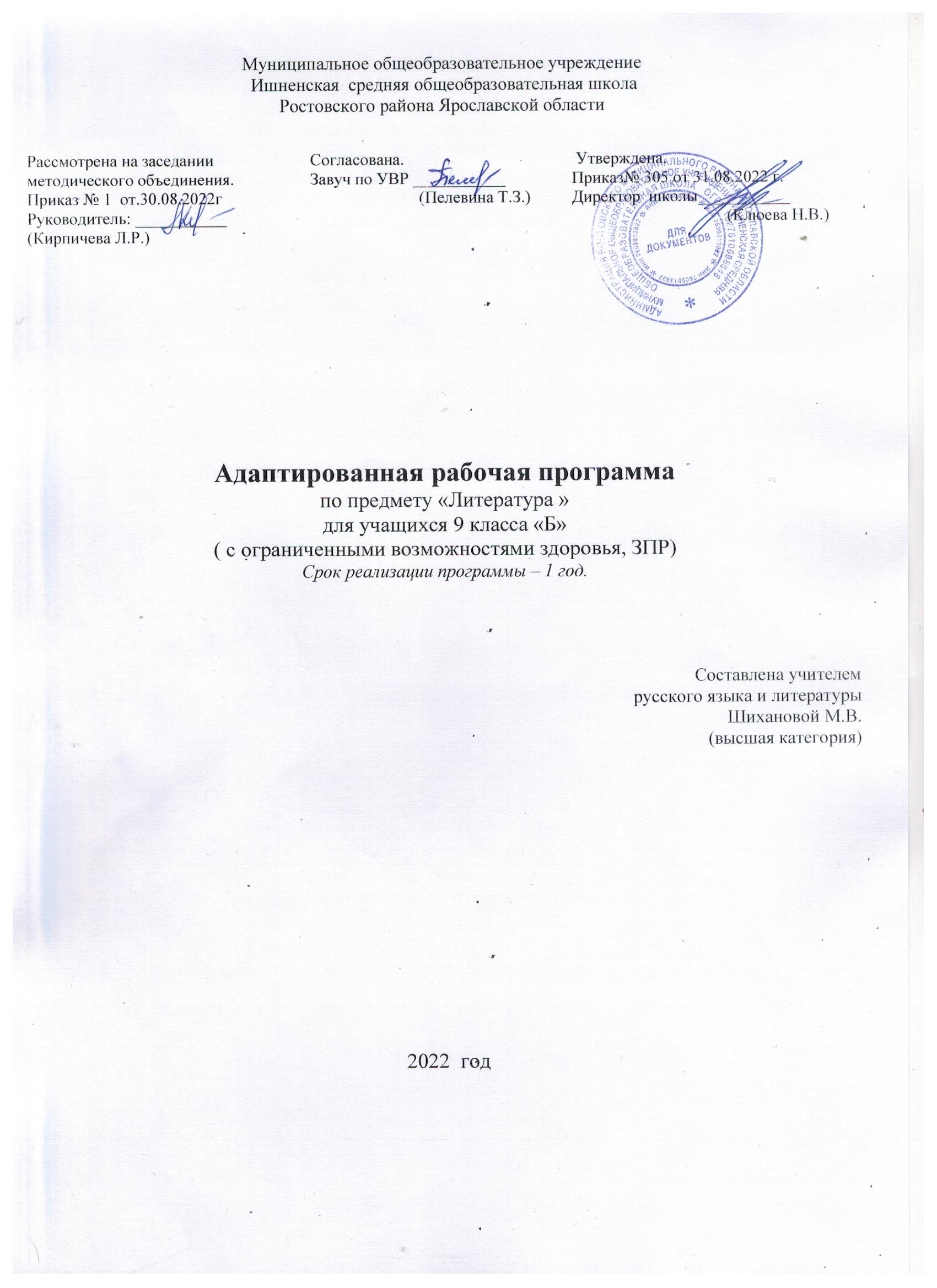 Пояснительная запискаАдаптированная рабочая  программа по учебному предмету «Литература» для 9 класса разработана с учётом требований и положений, изложенных в следующих документах:•	Федеральный государственный образовательный стандарт основного общего образования (утвержденный приказом Министерства образования и науки РФ от 17 декабря 2010 г. №1897) с изменениями и дополнениями от 29 декабря 2014 г., 31 декабря 2015 г., 11 декабря 2020 г.;•	Примерная основная образовательная программа основного общего образования, утвержденная Федеральным учебно-методическим объединением по общему образованию (Протокол заседания от 8 апреля 2015 г. №1/15, в редакции протокола №1/20 от 04.02.2020г.); •	Приказ Министерства просвещения Российской Федерации "Об утверждении федерального перечня учебников, допущенных к использованию при реализации имеющих государственную аккредитацию образовательных программ начального общего, основного общего, среднего общего образования организациями, осуществляющими образовательную деятельность" от 20.05.2020 № 254;•	Концепция преподавания русского языка и литературы в Российской Федерации;Авторская программа Г.С.Меркина, С.А.Зинина. Программа курса «Литература». 5-9 классы; ООП ООО МОУ Ишненская СОШ (утв. приказом директора № 15а д/о от 15.01.21 г); Учебного плана  МОУ Ишненская СОШ (утв. приказом директора № 307 от 31.08. 2022 г);Календарного учебного графика МОУ Ишненская СОШ (утв. приказом № 308  от 31.08.2022)Положения о рабочей программе по ФГО ООО (утв. приказом директора № 243/ от 27.08.22 г);•	Методическое письмо ГОАУ ИРО о преподавании учебного предмета «Литература» в образовательных организациях Ярославской области в 2022/2023 уч. г.Цели изучения литературы в 9 классе по адаптированной программе направлены на: • развитие умения пользоваться речью как средством общения; • научить школьников правильно и осмысленно читать доступный их пониманию текст;• выработать навыки грамотного письма; • развивать мелкую моторику пальцев рук и кисти рук • развивать слуховое внимание и память; • научить последовательно и точно излагать свои мысли в устной и письменной форме; • повысить уровень общего и культурного развития учащихся; • обучение грамотному и аккуратному письму; • осуществление нравственного, эстетического и экологического воспитания школьников. Задачи программы по литературе следующие:  развитие у школьников познавательного интереса к литературе, первоначальных обобщений;  совершенствование устной речи учащихся на уровне всех языковых единиц: закрепление правильного произношения звуков, работа над обогащением словаря, отработка разных по структуре предложений, развитие связной устной речи.Отбор содержания курса литературы производится с учетом психологических и социально-возрастных потребностей детей с ОВЗ, обучающихся по адаптированным образовательным программам. Упрощены наиболее сложные для понимания темы, сокращен объем  изучаемого материала и снижены требования к знаниям и умениям учащихся. Адаптированная программа направлена на всестороннее развитие личности воспитанников, способствует их умственному развитию, обеспечивает гражданское, эстетическое, нравственное воспитание. Содержание обучения имеет практическую направленность. В программе основным принципом является принцип коррекционной направленности. Особое внимание обращено на коррекцию имеющихся у воспитанников специфических нарушений, используя принцип воспитывающей и развивающей направленности обучения, принцип научности и доступности обучения, принцип систематичности и последовательности в обучении, принцип наглядности в обучении, принцип индивидуального и дифференцированного подхода в обучении и т.д.Рабочая программа ориентирована на использование учебника «Литература» 9 класс. Учебник-хрестоматия для общеобразовательных учреждений(входит в федеральный перечень рекомендованных учебников на 2022-2023 учебный год, содержание которых соответствует ФГОС основного общего образования).и рассчитана на один год. Согласно Базисному учебному плану школы на изучение предмета «Литература» в 9 классе отводится 102 учебных часа(3 часа в неделю).Целью реализации ООП ООО по предмету «Литература» является освоение содержания предмета и достижение обучающимися результатов освоения ООП ООО в соответствии с требованиями ФГОС ООО и ООП ООО МОУ Ишненская СОШ.      Оценка результатов освоения ООП ООО предмета «Литература» проводится в соответствии с разделом «Система оценки» ООП ООО и «Положением о системе оценивания ОУ» и предусматривает проведение промежуточной аттестации в соответствии с учебным планом.Адаптированная рабочая программа для 9 класса содержит:1) планируемые результаты освоения учебного предмета;2) содержание учебного предмета;3) тематическое планирование, в том числе с учетом рабочей программы воспитания с указанием количества часов, отводимых на освоение каждой темы, и цифровые образовательные ресурсы.Изменения, внесенные в рабочую программуВ соответствии с требованиями Федерального компонента государственного стандарта основного общего образования по литературе врабочую программу (по сравнению с программой Г.С. Меркина) внесены изменения:  несколько перераспределено количество часов на изучение некоторых произведений в связи с тем, что:введены уроки по изучениюантичной лирики Катулла на примере стихотворения «Нет, не надейся приязнь заслужить...»;2)по изучению «Божественной комедии» Данте (фрагменты по выбору) (список В);3) поэмы Дж. Байрона «Паломничество Чайльд Гарольда» (1809-1811, пер. В. Левика); 4) по внеклассному чтению (4 ч.);5) уроки контролирующего характера для проведения проверочных и контрольных работ после изучения каждого раздела, итоговой контрольной работы за курс 9класса,защиты проектов на конференции  по теме «Зарубежная романистика XIX – XX века» (представлена произведениями из списка «С»);комедияМольера «Мнимый больной» заменена на комедию «Мещанин во дворянстве» (список В).Планируемые предметные результаты освоения учебного предмета «Литература»В соответствии с Федеральным государственным образовательным стандартом основного общего образования предметными результатами изучения предмета "Литература" являются:Коррекционная направленность: Совершенствование движений и сенсомоторного развития:  развитие мелкой моторики и пальцев рук; развитие навыков каллиграфии; развитие артикуляционной моторики.Коррекция отдельных сторон психической деятельности: коррекция – развитие восприятия, представлений, ощущений; коррекция – развитие памяти; коррекция – развитие внимания; формирование обобщенных представлений о свойствах предметов (цвет, форма, величина); развитие пространственных представлений и ориентации; развитие представлений о времени.Развитие различных видов мышления: развитие наглядно-образного мышления;развитие словесно-логического мышления (умение видеть и устанавливать логические связи между предметами, явлениями и событиями).Развитие основных мыслительных операций: развитие умения сравнивать, анализировать; развитие умения выделять сходство и различие понятий; умение работать по словесной и письменной инструкциям, алгоритму; умение планировать деятельность.Коррекция нарушений в развитии эмоционально-личностной сферы: развитие инициативности, стремления доводить начатое дело до конца; формирование умения преодолевать трудности; воспитание самостоятельности принятия решения; формирование адекватности чувств; формирование устойчивой и адекватной самооценки; формирование умения анализировать свою деятельность; воспитание правильного отношения к критике.Коррекция – развитие речи: развитие фонематического восприятия; коррекцияСОДЕРЖАНИЕ ПРОГРАММЫВВЕДЕНИЕ(1час)Немеркнущее Слово: вехи истории отечественной литературы. Подведениеитоговизучениялитературыв5—8классах.Своеобразиеизучениялитературыв9классе;историко-литературныйпроцесс.Литературныенаправления,школы,движения.Периодизациялитературногопроцесса.Развитиелитературы от устного народного творчества, древнерусскойлитературы, литературы ХVIII, ХIХ и ХХ веков. Литература иистория:этическиеиэстетическиевзгляды.Теория литературы: историко-литературный процесс, литературноенаправление,«сквозные»темыимотивы.Универсальныеучебныедействия:оформлениетезисов;обобщениечитательскогоопыта.Входная проверочная работа в форме итогового собеседования (2 час).ИЗ ЗАРУБЕЖНОЙЛИТЕРАТУРЫДАНТЕ (1 час)Литература эпохи Средневековья. Данте. Слово о поэте.«Божественная комедия» («Ад», I, V Песни).Трехчастная композиция поэмы как символ пути человека от заблуждения к истине.Тема страдания и очищения. Данте и Вергилий. Данте и Беатриче.ПланируемыерезультатыУченикнаучится:конспектироватьлекциюучителя;готовить пересказ;готовитьсообщение.У.ШЕКСПИР(2часа)Литература эпохи Возрождения. ЖанровоемногообразиедраматургииУ.Шекспира.Проблематика трагедий. Низкое и высокое, сиюминутное и общечеловеческое, злое и доброе в трагедии «Гамлет». Центральный конфликт пьесы. Образы Гамлета и Офелии в русскомискусствеХХвека.Теориялитературы:трагедия(развитиепредставлений),мистерия,сага;эпохаВозрождения.Универсальные учебные действия: запись основных положенийлекции;выразительноечтениепоролям;подготовкасообщения, просмотр фрагмента кинофильма, работа с иллюстрациями.Внутрипредметныеимежпредметныесвязи:  литература(А.Блок«Яшелвотьмекзаботамивеселью…»,«Офелияв цветах, в уборе…», «Песня Офелии», «Я — Гамлет. Холодееткровь…»;Б.Пастернак«Уроки  английского»,  «Гамлет»;М. Цветаева «Диалог Гамлета с совестью»); изобразительноеискусство(неизвестный  художник.  Прижизненный  портретУ. Шекспира); театр (исполнители роли Гамлета: Сара Бернар,В. Высоцкий и др.; шекспировский фестиваль); кино («Гам-лет»впостановкеГ.Козинцева;ГамлетвисполненииИ.Смоктуновского).Метапредметныеценности:развитиенравственно-эстетических представлений (эстетика Возрождения; человек в искусстве;злодейство,мщение,любовь,жизньисмерть).ПланируемыерезультатыУченикнаучится:конспектироватьлекциюучителя;выразительночитатьпоролям;готовитьсообщение.Ж-Б.МОЛЬЕР(1час)Европейская литература эпохи Просвещения. МОЛЬЕ́Р (псевдоним; настоящие имя и фамилия Жан Батист Поклен) - французский драматург, актёр. Родоначальник современной комедии, величайший комедиограф эпохи классицизма. Краткиесведенияодраматурге.«Высокаякомедия»Ж.Б.Мольера(обзор).ТематикаипроблематикакомедийМольера.Комедия «Мещанин во дворянстве»:основной конфликт пьесы; объектыуничтожающегосмеха;группировкаобразоввкомедии.Универсальные учебные действия: запись основных положений лекции; подготовка сообщения; работа с иллюстрациями; выразительное чтение по ролям с элементами театрализации;составлениетезисовстатьиучебника.Внутрипредметные и межпредметные связи: изобразительноеискусство(портретыЖ.Б.Мольера);театр (пьесы Ж.Б. Мольеранасценесоветскихироссийскихтеатров).Метапредметные ценности: развитие нравственно-эстетическихпредставленийприработессистемойценностныхпонятий(обман,лукавство,ложь,правда).ПланируемыерезультатыУченикнаучится:правильноинтонироватьречьперсонажаприподготовкечтенияпоролям;определятьконфликтвкомедии;характеризоватьсредстваизображениякомическихперсонажей;выявлятьидеюпроизведения.И.В.ГЁТЕ(1час)Европейская литература эпохи Просвещения. Краткие сведения о поэте. И.В. Гёте — выдающийся деятельнемецкогоПросвещения.«Фауст»—вершинафилософскойлитературы.И.В.ГётевРоссии.Теория литературы: готический роман, литература эпохиПросвещения.Универсальные учебные действия: запись основных положений рассказа учителя; чтение и характеристика отдельныхфрагментовтрагедии;подготовкасообщения;художественныйпересказ;дискуссия.Внутрипредметныеимежпредметныесвязи:литература(В.А.Жуковский «К портрету Гёте», «К Гёте»; А.С. Пушкин«Сцена из Фауста»; И.В. Гёте «Утешение в слезах», «Мина»,пер. В.А. Жуковского; М.Ю. Лермонтов «Из Гёте» («Горныевершины…»); А.А. Фет «Ночная песня путника (Из Гёте)»;И.Ф.Анненский «Ночная песня странника I»; В.Я. Брюсов«НочнаяпеснястранникаII»;Н.С.Гумилев  «Маргарита»;Б.Л. Пастернак «Маргарита», «Мефистофель»); музыка («Фа-уст» в музыкальном искусстве: Л. Шпор «Фауст», опера, 1818;Г.Берлиоз«ОсуждениеФауста»,оратория,1845—1846;Р.Шу-ман. Сцены из «Фауста» Гёте, для голоса, хора и оркестра,1844—1853; Ш. Гуно «Фауст», опера, 1859; А. Бойто «Мефистофель»,опера,1868;Ф.Бузони«ДокторФауст»,опера,1916—1925; С. Прокофьев «Огненный ангел», опера, 1927—1955);изобразительное искусство (Э. Делакруа «Фауст и Мефистофель»; М.А. Врубель «Полет Фауста и Мефистофеля»); кино(МефистофельиФауствкиноискусстве).Метапредметныеценности:развитиенравственно-эстетических представлений при анализе понятий добро и зло; ангелидьявол.ПланируемыерезультатыУченикнаучится:готовитьсообщениеосюжетах«Фауста»вдругихискусствах;наосновепрочитанныхфрагментовхарактеризоватьличностьФаустаиобразМефистофеля;готовитьлитературнуюкомпозицию,посвященнуюГётеиперсонажам«Фауста»;участвоватьвдискуссии«Можнолиостановитьмгновение?»Дж. Г.БАЙРОН (1 час)Европейская литература эпохи романтизмаДж. Г. Байрон. Жизнь и творчество (обзор). Поэма «Паломничество Чайльд Гарольда».  Романтизм поэзии Байрона. Своеобразие «байронического» героя, загадочность мотивов его поступков. Нравственный максимализм авторской позиции. Вера и скепсис в художественном мире Байрона.Опорные понятия: Байронический геройРазвитие речи: различные виды чтения.Внутрипредметные связи: черты классицизма и романтизма в «Горе от ума».Межпредметные связи: романтизм в Европе.Контрольный тест по зарубежной литературе (1 час)ИЗДРЕВНЕРУССКОЙЛИТЕРАТУРЫ(5часов)«Слово о полку Игореве…»: история написания и публикации, основная проблематика, система образов (образы-персо-нажи,образ-пейзаж,образыживотных),центральнаяидея,значение «Слова…» в истории русской литературы и культуры. Оригинал и переводы; мысль о единстве Русской земли;проблемаответственностизасудьбуРусив«Слове…».Теориялитературы:словокакжанрдревнерусскойлитературы, летопись, героическая поэма, историческая песня, плач;рефрен,психологическийпараллелизм,олицетворение.Универсальные учебные действия: различные виды чтения; изложение с элементами сочинения; устное сообщение;работасучебникомииллюстрациями;работастаблицей.Внутрипредметныеимежпредметныесвязи:литература(«Слово...» и традиции былинного эпоса; «Слово о полку Иго-реве…» в пер. Н.А. Заболоцкого и Н.И. Рыленкова; В.Я. Брюсов «Певцу „Слова“»; Л. Татьяничева «Ярославна»); история(историческая основа «Слова…»); изобразительное искусство(иконопись: иконы А. Рублева «Святая Троица», «Спас Все-держитель»,иконаБожиейМатериВладимирской;иллюстраторы «Слова…» И.Я. Билибин, В.М. Васнецов, С. Кобуладзе,Н.К.Рерих,В.А.Серов,В.А.Фаворскийидр.;«Слово…»вработаххудожниковПалеха);музыка(А.П.Бородин.Опера«КнязьИгорь»);культура(музей«Слова…»вЯрославле).Метапредметные ценности: развитие ценностных и нравственно-эстетическихпредставленийприанализе   памятникадревнерусскойлитературы(историяилитература,патриотизм,идеяобъединенияРуси,сила,героизм,мудрость,верность,любовькродине,веравБога).ПланируемыерезультатыУченикнаучится:характеризоватьжанровоеитематическоесвоеобразиелитературыДревнейРуси;выразительночитатьфрагмент«Слова…»надревнерусскомязыке;выразительночитатьфрагмент«Слова…» в переводеН.ЗаболоцкогоипересказеН.Рыленкова;готовитьсообщениеобисториипубликациипамятника;составлятьцитатныйпланстатьиучебника;делатьсообщениеосюжетах«Слова…»вдругихискусствах;характеризоватьобразнуюсистемупроизведения;определятьидею«Слова…».ИЗЛИТЕРАТУРЫXVIIIВЕКАА.Н.РАДИЩЕВ(2часа)Основныевехибиографии.ЛитературнаядеятельностьА.Н. Радищева. Ода «Вольность»: новаторство писателя. «Пу-тешествие из Петербурга в Москву». Смысл эпиграфа. Тематика и основная проблематика книги (идеи Просвещения:гуманизм, человеческое достоинство, свобода личности; антикрепостническая направленность «Путешествия…»; человек игосударство;писательивласть).Сюжетисистемаобразов.Историяизданиякниги.Теориялитературы:жанрпутешествия.Универсальныеучебныедействия:различныевидыпересказа и комментария, сочинение по самостоятельно сформули-рованнойтеме.Внутрипредметные и межпредметные связи: изобразительное искусство (иллюстрации русских художников к «ПутешествиюизПетербургавМоскву»);история,география.Метапредметныеценности:формированиегуманистических представлений: о свободе, человеческом достоинстве, ослуженииОтечеству.Возможные виды внеурочной деятельности: библиотечныйурок «Судьба книги «Путешествие из Петербурга в Москву» –по материалам статьи Н.П. Смирнова-Сокольского (Смирнов-СокольскийН.П.Рассказыокнигах.М.,1969).ПланируемыерезультатыУченикнаучится:конспектировать статью;находитьнужныецитатывтексте;готовитьсообщениеповыбраннойтеме;даватьразвернутыйответнапроблемныйвопросИЗЛИТЕРАТУРЫXIXВЕКАЛИТЕРАТУРНЫЙ ПРОЦЕССКОНЦАXVIII—НАЧАЛАXIXВЕКА(1час)Характеристикалитературныхявленийэтогопериода:классицизм,сентиментализм,романтизм.Становление и развитие русского романтизма в первой четверти XIX века. Исторические предпосылки русского роман-тизма,егонациональныеособенности.Важнейшиечертыэстетики романтизма и их воплощение в творчестве К.Н. Ба-тюшкова, В.А. Жуковского, К.Ф. Рылеева, Е.А. Баратынского. Гражданское и психологическое течения в русском роман-тизме.Теория литературы: классицизм, сентиментализм, романтизм как литературное направление; «школа гармоническойточности»; «гражданский романтизм»; романтическая элегия,баллада,песня,дружескоепослание.Универсальные учебные действия: различные виды чтения, конкурсное чтение наизусть; самостоятельный комментарийкпоэтическомутексту.Внутрипредметные и межпредметные связи: романтизм врусскойизападноевропейскойпоэзии.ПланируемыерезультатыУченикнаучится:характеризоватьлитературныенаправленияитечения(классицизм,сентиментализм,романтизм);готовитьсообщениеожизниитворчествеодногоизписателейконцаXVIII—началаXIXвека;составлятьпланстатьиучебника;записыватьосновныеположениялекцииучителя;самостоятельноформулироватьмикровыводыивыводы.А.С.ГРИБОЕДОВ(6часов)Основные вехи биографии А.С. Грибоедова: писатель, государственный деятель, дипломат. Комедия «Горе от ума».Творческая история. Личное и социальное в конфликте. Своеобразиеязыка. Группировка образов.Комедия в историикуль-туры России. Комедия в русской критике (И.А. Гончаров иД.И.Писарево«Гореотума»).Человекигосударство,пробле-ма идеала, нравственная проблематика. Художественное богатствокомедии.Современныедискуссииокомедии.Теория литературы: комедия в стихах, трагикомедия, элементы классицизма в комедии («говорящие» фамилии, единс-тво места, времени и действия); конфликт; монолог; внесценическийперсонаж.Универсальные учебные действия: чтение по ролям; письменный отзыв на спектакль (кинофильм); сочинение; работа спортретом; работа с иллюстрациями; исследовательская работа с текстом; составление конспекта критической статьи; со-ставление тезисного плана статьи учебника; подготовка сообщения.Внутрипредметныеимежпредметныесвязи:литература(черты классицизма и романтизма в «Горе от ума»; сопостав-лениестрагедиейУ.Шекспира«Гамлет,принцДатский»;Ю.Н.Тынянов«СмертьВазир-Мухтара»);музыка(«Вальс»А.С. Грибоедова); культура (музей-заповедник А.С. Грибоедова в селе Хмелита Угранского района Смоленской области);театр (сценическая история комедии «Горе от ума»); изобразительное искусство (И.Н. Крамской, П.А. Каратыгин, Е. Эстеррейх. Портреты А.С. Грибоедова; иллюстрации Д.Н. Кардовского);кино(экранизации«Горяотума»);скульптура(памятникиА.С.Грибоедову).Метапредметные ценности: развитие нравственно-эстетических представлений, связанных с понятиями социальная идея,идеология,личныйиобщественныйконфликт,служение,идеал.Краеведение:«ГрибоедовскаяХмелита».Творческая работа: сочинение-рассуждение «“Мильон терзаний” или “Буря в стакане воды”?»;устное сочинение «Портрет персонажа» об одном из персонажей комедии;сценическийпланодногоизактовкомедии.Возможные виды внеурочной деятельности: устный журнал«Писатель,государственныйдеятель,дипломат».Внедрение:созданиепрезентации«ГрибоедовскаяХмелита».ПланируемыерезультатыУченикнаучится:самостоятельно готовить сообщение о сценической историикомедии;подбирать и комментировать материал о сюжетах комедиивдругихвидахискусства;читатьфрагментыкомедиипоролям;выразительночитатьнаизустьодинизмонологовЧацкого;давать сопоставительную характеристику образам комедии:ЧацкийиФамусов,ЧацкийиМолчалин,ЧацкийиСофьяидр.;составлятьконспекткритическойстатьи;участвоватьвдискуссии;готовитьустноесочинение(«Портретперсонажа»);писатьсочинение-рассуждение;выявлятьэлементыклассицизмаиромантизмавкомедииА.С.Грибоедова;проводитьисследовательскуюработустекстом;выявлятьосновныефабульныеэлементыихарактеризоватьих;определятьхудожественнуюидеюкомедии.ПОЭТЫПУШКИНСКОЙ ЭПОХИ(2часа)К.Н.Батюшков«ПереходрусскихвойскчерезНеман1января1813года(Отрывокизбольшогостихотворения)», «Мой гений», «Надпись к портрету Жуковского», «Есть наслаждениеивдикостилесов…»;А.А.Дельвиг«Романс»,«Русская песня», «Идиллия»; Е.А. Баратынский «Разуверение»,«Муза»;Н.М.Языков«Родина».Краткие сведения об авторах, тематика и проблематика лирики, романтическое движение, жанровый состав, А.С. Пушкинипоэты-современники.Теориялитературы:«легкаяпоэзия»,идиллия,элегия.Универсальные учебные действия: выразительное чтение;составление плана статьи учебника; исследовательская работас текстом; составление плана анализа лирического произведения; прослушивание музыкальных записей; подготовка сооб-щения; запись основных положений лекции учителя; самостоятельнаяработа(формулировкамикровыводовивыводов).Внутрипредметныеимежпредметныесвязи:литература(А.С.Пушкинитворчествопоэтов-лекции учителя; самосто-ятельнаяработа(формулировкамикровыводовивыводов).Внутрипредметныеимежпредметныесвязи:литература(А.С.Пушкинитворчествопоэтов-современников);музыка(стихи Е.А. Баратынского, муз. М.И. Глинки «Не искушайменябезнужды…»;стихиА.А.Дельвига,муз.А.А.Алябьева«Русская песня» («Соловей мой, соловей…»); стихи Н.М. Языкова,муз.М.Шишкина«Ночьсветла,надрекойтихосветитлуна…»;стихиН.М.Языкова,муз.К.Вильбоа«Моряки» («Нелюдимо наше море…»); изобразительное искусство(Н.И.Уткин.ПортретК.Н.Батюшкова;Е.А.Баратынский.Портрет работы домашнего учителя рисования Эллерса, 1842;А.С.Пушкин.ПортретА.А.Дельвига,1829;В.П.Лангер.Портрет барона А.А. Дельвига, 1830; литография с портретаН.М.Языкова,выполненногоА.Д.Хрипковым;К.П.Брюллов«Скалыилунаночью»).Метапредметныеценности:развитиенравственно-эстетических представлений при определении тем и мотивов лирики поэтов пушкинского круга (национальное начало в лирике,любовь,романтическиечувства).Возможные виды внеурочной деятельности: час эстетического воспитания: «Песни и романсы на стихи поэтов пушкин-скогокруга».ПланируемыерезультатыУченикнаучится:выразительночитатьлирическийтекст;готовитьсообщениеотворчествеодногоизпоэтовпушкинскогокруга;составлятьпланстатьиучебника;записыватьосновныеположениялекцииучителя;самостоятельноформулироватьмикровыводыивыводы;характеризоватьмотивыитемылирикипоэтовпушкинскогокруга,ихжанровуюпринадлежность.А.С.ПУШКИН(13часов)Творческая биография А.С. Пушкина, темы и мотивы лирики,жанровоемногообразиелирики,темапоэтаипоэзии: «Кморю»,«НахолмахГрузиилежитночнаямгла…»,«Арион»,«Пророк»,«Анчар»,«К***»(«Япомнючудноемгновенье…»),«Яваслюбил…»,«Япамятниксебевоздвигнерукотворный…»;романтическая поэма «Цыганы». Художественные особенности поэмы — время, пространство, персонажи, язык; основнаяпроблематикапоэмывконтекстелитературныхдискуссийвремени. Переход к реализму: «Повести Белкина». Богатство образов и характеров «Повестей…». Центральная проблематика.Пробуждение в читателе «чувств добрых» — нравственная позицияписателя.РеализмпрозыА.С.Пушкина.Романвстихах«ЕвгенийОнегин»:творческаяистория,основная проблематика и система образов. Образ автора в романе. Художественные открытия в «Евгении Онегине». «Энциклопедия русской жизни» — В.Г. Белинский о романе. Современныедискуссииоромане.Комментариикроману.Теориялитературы:жанровоемногообразиеПушкинскогонаследия;романтизм,романтическийгерой,романтическаяпоэма(развитиепредставлений);реализм;романвстихах,онегинскаястрофа,лирическоеотступление.Универсальные учебные действия: чтение наизусть; различные виды пересказа и комментария; цитатный план; письменныйанализстихотворения;сочиненияразличных  жанров;работаскритическойстатьей;составлениеконспектовстатей В.Г. Белинского; исследовательская работа с текстом;составление таблиц и работа с ними; составление словарныхстатей; работа с комментариями к роману «Евгений Онегин»Ю.М.ЛотманаиВ.В.Набокова.Внутрипредметныеимежпредметныесвязи:литература(творчество А.С. Пушкина и поэзия Дж.Г. Байрона; образыВ.А. Жуковского в пушкинской лирике; литературные реминисценции в «Евгении Онегине»); изобразительное искусство(портреты Пушкина; репродукции картин русских художников первой трети XIX века; иллюстрации); музыка (музыкальные интерпретации произведений Пушкина); кино (экранизациипроизведенийПушкина).Метапредметныеценности:развитиенравственно-эстетических представлений при анализе творчества А.С. Пушкина(«чувства добрые», историзм, «милость к падшим», свободолюбие,«вечные»темы).Творческая работа: сочинение-рассуждение; сочинение сопоставительного характера; устный портрет героя; подготовкаи написание частотного словаря «Топонимы в романе “Евгений Онегин”»; коллективный творческий проект «Энциклопедиярусскойжизни».Возможные виды внеурочной деятельности: подготовка ипроведениеКТД:устныйжурнал«А.С.Пушкинупосвящает ся» (стихи, музыка, кино, живопись); выставка «Мой Пушкин».Внедрение: подготовка и издание слайдовой презентациидляпроведенияКТД«А.С.Пушкинупосвящается».ПланируемыерезультатыУченикнаучится:выразительночитать,втомчисле  наизусть,  лирическиепроизведенияпоэтаифрагментыизромана«ЕвгенийОнегин»;работать с текстами комментариев к роману «ЕвгенийОнегин»;составлятькомментарийкотдельнымпроизведениямА.С.Пушкинаифрагментамромана«ЕвгенийОнегин»;составлятьконспектлитературно-критическойстатьи;готовить словарные статьи для коллективного творческогопроекта«Энциклопедиярусскойжизни»;характеризовать основные элементы художественной системы романа (сюжет, конфликт, образный мир, композиция,контрасткакодинизведущихприемов,художественнаяидея);характеризовать эволюцию творчества А.С. Пушкина отромантизмакреализму;видеть место романа «Евгений Онегин» в художественномтворчествеА.С.Пушкина;определять значение творчества А.С. Пушкина для русскойимировойлитературыикультуры;писатьсочиненияразныхжанров;участвоватьвподготовкеисозданииколлективноготворческогопроекта;участвовать во внедрении творческих проектов, созданныхвпроцессеизучениятворчестваА.С.Пушкина.М.Ю.ЛЕРМОНТОВ(8часов)Творческая биография М.Ю. Лермонтова. М.Ю. Лермонтови А.С. Пушкин: стихотворение «Смерть Поэта». Образ поэтав представлении М.Ю. Лермонтова: стихотворение «Поэт».Темы имотивылирики:«Нет,янеБайрон…»,«Яжитьхочу…»,«Пророк»,«Когдаволнуетсяжелтеющаянива…»,«Нет, не тебя так пылко я люблю…», «Три пальмы», «И скучноигрустно»,«Дума»,«Молитва»(«Вминутужизнитрудную…»).Роман «Герой нашего времени»: сюжет, фабула, композиция.Гражданскаяактивностьисмыслжизни,светскаяжизньисветскиепредставления,позицияписателя.  Внутренняясвязьпроблематикироманаслирикойпоэта.  Художественноесовершенстворомана.Печоринидругиеперсонажи.Местои роль двух предисловий. Идейно-композиционное значениеглавы«Фаталист».В.Г.Белинскийоромане.Теория литературы: романтизм в литературе; лирическийперсонажилирическийгерой;фабула.Универсальные учебные действия: различные виды чтения, чтение наизусть; различные виды пересказа и коммен-тария; подбор эпиграфов к сочинению; цитатный план; письменныйсопоставительныйанализстихотворений;сочинениев жанре эссе, литературно-критической статьи, с элементамихарактеристикиобразно-выразительныхсредств.Внутрипредметныеимежпредметныесвязи:  литература (А.С. Пушкин и М.Ю. Лермонтов: два «Пророка»; «бай-ронизм» в лермонтовской лирике; Онегин и Печорин как двапредставителя «лишних» людей; Печорин и Фауст); изобрази-тельное искусство (М.Ю. Лермонтов-художник: автопортрет;Лермонтов-ребенок,портретработынеизвестногохудожника; портреты Лермонтова Ф.О. Будкина, П.Е. Заболотского,А.И. Клюндера;иллюстрацииВ.А.  Серова  к  главе  «Бэла»,М.Врубелякэпизоду«Дуэль»,В.А.Агинак«КняжнеМери»и др.); музыка (песни и романсы на стихи Лермонтова); кино(экранизации«Героянашеговремени»).Метапредметныеценности:развитиеценностныхпредставлений («вечные» темы и мотивы, одиночество, истинное иложное,цельисмыслжизни).Краеведение:музеиМ.Ю.Лермонтова.Творческаяработа:сочиненияразличныхжанров.Возможные виды  внеурочной  деятельности:  дискуссия«Цельисмыслжизнигероев(ОнегиниПечорин)».Внедрение: создание слайдовой презентации «По лермонтовскимместам».ПланируемыерезультатыУченикнаучится:выразительночитатьстихиипрозуМ.Ю.Лермонтова;готовитьсообщение«М.Ю.Лермонтоввискусстве»;составлятьцитатныйпланксочинению;проводить исследовательскую работу с лирическим текстом;проводитькомплексныйанализглавыизромана«Геройнашеговремени»(«Бэла»или«МаксимМаксимыч»);писатьсочиненияразличныхжанров;даватьсопоставительнуюхарактеристикупроизведенийА.С.ПушкинаиМ.Ю.Лермонтова;даватьсопоставительнуюхарактеристикуперсонажейромана«Геройнашеговремени»;формулироватьавторскуюпозицию;формулироватьличноеотношениексобытиямигероям;составлятьконспекткритическойстатьи;участвоватьвдискуссии;участвоватьвсозданиислайдовойпрезентации.Н.В.ГОГОЛЬ(8часов)ТворческаябиографияН.В.Гоголя.Поэма«Мертвыедуши»: образы помещиков, новый тип героя, отношение писателя к изображаемым явлениям, помещичий и чиновничийбыт в изображении Н.В. Гоголя, художественное своеобразиепроизведения.Теория литературы: развитие реализма; вставная повесть;лирическиеотступления.Универсальные учебные действия: пересказ с элементамицитирования;выразительноечтение,чтениенаизусть(«Эх,тройка! птица-тройка...»); подготовка сообщения; исследовательскаяработастекстом,конспектированиелитературно-критической статьи; подбор эпиграфов к сочинениям; сочинениесопоставительногохарактера.Внутрипредметныеимежпредметныесвязи:литература(Н.В. Гоголь и А.С. Пушкин: история сюжета «Мертвых душ»;образ скупого в поэме Н.В. Гоголя и мировой литературе);изобразительное искусство (портрет Н.В. Гоголя художниковА.Г. Венецианова, Ф. Моллера, А.А. Иванова; поэма «Мертвые души» в иллюстрациях художников А. Агина, П. Боклев-ского, А.М. Лаптева, Кукрыниксов); театр («Мертвые души»натеатральнойсцене);кино(экранизация «Мертвыхдуш»).Метапредметные ценности: развитие ценностных представленийприизученииобразнойсистемыпоэмы(предприни-мательство;скаредность,бахвальство,«маниловщина»,скупость,бездуховность).Краеведение:погоголевскимместамПетербурга.Творческаяработа:устноерисование(портретперсонажа);сочинение-размышление,сочинение-характеристика,сочине-ние-эссе.Возможные виды  внеурочной  деятельности:дискуссия «Н.В.ГогольвсовременнойРоссии».Планируемыерезультаты:Ученикнаучится:проводить исследовательскую работу с фрагментом поэмы;находитьвпоэмеобразы-символыихарактеризоватьихроль;проводитькомплексныйанализтекста(наматериалеоднойизглавпоэмы);характеризоватьобразыпомещиковиустанавливатьмеждунимиинвариантныесвязи;составлятьконспектлитературно-критическойстатьи;создаватьустнопортретодногоизперсонажей;характеризоватьспецификужанрапроизведения;подбиратьэпиграфксочинению;писатьсочинениеводномизпредложенныхжанров;участвоватьвобсуждениипроблемноговопроса;приниматьучастиевКТД.Ф.И.ТЮТЧЕВ(2часа)Основныевехибиографии,темыимотивылирики:«Споляны коршун поднялся…», «Как весел грохот летних бурь…» итри стихотворения по выбору. Вечные темы и мотивы, нравственная позиция поэта, лирика размышлений и философскаялирика.Художественноесвоеобразиестихотворений.Теориялитературы:философскаялирика,философскаяминиатюра.Универсальные учебные действия:выразительное чтение;самостоятельная работа с текстом; составление цитатного пла-на статьи учебника; работа с фотографиями; сопоставительнаяхарактеристикадвухстихотворений;подготовкасообщения.Внутрипредметныеимежпредметныесвязи:  литература (Ф.И. Тютчев и А.С. Пушкин; Н.А. Некрасов о Ф.И. Тютчеве:фрагментыстатьи«Русскиевторостепенныепоэты»);изобразительноеискусство(портретыФ.И.Тютчеваработыхудожников А.А. Иванова, С.Ф. Александровского); фотография (фотопортрет Ф. Тютчева, выполненный С.Л. Левицким);музыка (песни и романсы композиторов М. Глинки, С. Рахманинова, П. Чайковского, В. Аграновича, Е. Адлера, В. Даш-кевича, В. Новожилова); кино (фрагмент из кинофильма реж.Н.Бондарчук«ЛюбовьиправдаФедораТютчева»,2003).Метапредметныеценности:развитиенравственно-эстетическихпредставлений(любовь,чувствоприроды,красота,вечноеивременное).Краеведение:музеиФ.И.ТютчевавОвстугеиМуранове.Творческая работа: исследовательский проект «Ф.И. ТютчевиС.Е.Раич».Внедрение:созданиеслайдовойпрезентации«Овстуг—родовоегнездоФ.И.Тютчева».ПланируемыерезультатыУченикнаучится:составлять цитатный план статьи учебника и готовитьрассказпоэтомуплану;характеризовать образ Ф.И. Тютчева на основе анализаего лирики, с привлечением портретов и фотографий поэта,биографическихсведений;готовить сообщение по статье Н.А. Некрасова «Русскиевторостепенныепоэты»;проводитькомплексныйанализдвухстихотворенийФ.И.Тютчева;выразительночитатьлирикуФ.И.Тютчева;участвоватьвисследовательскомпроекте;участвовать в подборе материалов об Овстуге и созданиислайдовойпрезентации.А.А.ФЕТ(2часа)Основные вехи биографии, темы и мотивы лирики. Любовь,природа и человек: «Какая ночь!..», «Я тебе ничего не ска-жу…», «Какая грусть! Конец аллеи...». Художественное своеобразиестихотворений.Теориялитературы:медитативнаялирика.Универсальныеучебныедействия:выразительноечтение, чтение наизусть; сопоставление стихотворений о природеФ. Тютчева и А.Фета; подготовка сообщения «А.А. Фет в музыке»,работасучебником.Внутрипредметные и межпредметные связи: литература (лирикалюбвииприродывпоэзииФ.И.ТютчеваиА.А.Фета);изобразительноеискусство(Н.Рачков.ПортретыА.А.Фета;А. Фет. Портрет работы неизвестного художника. 1840-е годы);фотография(А.Фетприпоступлениинаслужбувлейб-гвардииУланскийполк.Фотоначала1850-хгодов);скульптура(памятникА.А.ФетувОрле.СкульпторН.Иванов).Метапредметныеценности:развитиенравственно-эстетическихпредставлений(любовь,человекиприрода,красота).Краеведение:народинеА.А.Фета.Возможные виды внеурочной деятельности: час эстетического воспитания «Песни и романсы на стихи Ф.И. Тютчева иА.А.Фета».Внедрение: создание слайдовой презентации «По фетовскимместам».ПланируемыерезультатыУченикнаучится:самостоятельнонаходитьбиографическийматериалоА.А.Фете;готовитьсообщениеожизнипоэта;выразительночитатьстихотворенияА.Фета;сопоставлятьлирикуФ.ТютчеваиА.Фета(напримере двухстихотворенийоприродеповыбору);подбиратькраеведческийматериалдлясообщения;участвоватьвподготовкеипроведениичасаэстетическоговоспитания.Н.А.НЕКРАСОВ(2часа)Творческая биография Н.А. Некрасова. Отражение в лирике гражданской позиции и взглядов революционной демократии:«ПамятиДобролюбова».Теориялитературы:гражданскаялирика.Универсальные учебные действия: выразительное чтение;работасучебником;подготовкасообщения;исследователь-ская работа с текстом; анализ лирического стихотворения; работасиллюстрациями.Внутрипредметныеимежпредметныесвязи:литература(традициисвободолюбивойлирикиврусскойпоэзииХIХвека:А.Н.Радищев«Вольность»;стихотворения  К.Ф.  Рылеева,А.С. Пушкина, М.Ю. Лермонтова); изобразительное искусство (портреты Н.А. Некрасова художников К.Е. Маковского,Н.Н. Ге, И.Н. Крамского, в том числе полотно «Н.А. Некрасовв период “Последних песен”»; картина «Христос в пустыне»;В.С.Щербаков.ПортретН.А.Добролюбова);музыка(песнинастихиН.А.Некрасова).Метапредметные ценности: развитие ценностных представлений(свободолюбие,гражданственность,верностьдолгу,жертвенность).Творческаяработа:дискуссия,сочинение-рассуждение.ПланируемыерезультатыУченикнаучится:выразительночитатьстихотворение«ПамятиДобролюбова»;характеризовать	особенности	гражданской	лирикиН.А.Некрасова;работатьсостатьейучебника;проводитьисследовательскуюработустекстом;участвоватьвдискуссии.Ф.М.ДОСТОЕВСКИЙ(4 часа)Основные вехи биографии. Роман «Бедные люди»: материальное и духовное в произведении, характеристика образов,позицияписателя.Развитиетемы«маленького  человека».Ф.М.ДостоевскийиН.В.Гоголь.Теориялитературы:тема«маленькогочеловека».Универсальные учебные действия: работа со статьей учебника; исследовательская работа с текстом; составление планадля характеристики образов; подготовка сообщения; работа с иллюстрациями.Внутрипредметныеимежпредметныесвязи:литература(Ф.М.ДостоевскийиН.В.Гоголь);изобразительноеискус-ство(портретФ.М.ДостоевскогохудожниковВ.Г.Перова,И.А. Иванова; иллюстрации Ю.В. Васильева к роману «Бедныелюди»);скульптура(памятникиФ.М.ДостоевскомувРоссииизарубежом);кино(образФ.М.Достоевскоговкино).Метапредметные ценности: развитие ценностных представлений (материальная бедность и духовное богатство, нравс-твеннаявысота,любовь,искренность).Возможные виды внеурочной деятельности: диспут «Почемуушлатакаялюбовь?».ПланируемыерезультатыУченикнаучится:характеризоватьспецификужанраромана;проводитьисследовательскуюработустекстом;готовитьсообщение;характеризоватьобразыромана;участвоватьвдискуссии;определятьиформулироватьсобственнуюпозициюпоотношениюкпроблематикеигероямпроизведения.Л.Н.ТОЛСТОЙ(3часа)Основные вехи биографии. Автобиографическая проза: повесть «Юность». Нравственные идеалы, мечты и реальность,становлениеличности,основныеприемысозданияобразов.Теория литературы: автобиографическая проза (развитиепредставлений).Универсальные учебные действия: чтение и различныевиды пересказа; составление цитатного плана для характерис-тики образа; наблюдения над спецификой развития сюжета;подготовкасообщения;исследовательскаяработастекстом(комплексныйанализоднойизглавповести).Внутрипредметныеимежпредметныесвязи:литература(автобиографическая проза русских писателей — обзор); изоб-разительноеискусство(портретыЛ.Н.Толстогоработыхудожников М.В. Нестерова, И.Е. Репина, Н.Н. Ге, И.Н. Крамского,цветнаялитографияЛ.О.Пастернака«ПортретЛ.Н.Толстого»);фотография(фотопортретЛ.Н.Толстого,сделанныйС.М.Прокудиным-Горским).Метапредметные ценности: развитие ценностных представлений(правда,честь,романтическиеидеалы).Творческая	работа:сочинение-размышление	(название формулируютсамиучащиеся).ПланируемыерезультатыУченикнаучится:характеризоватьразвитиеобразаглавногогероятрилогии;составлятьцитатныйпландляхарактеристикиобраза;производитькомплексныйанализоднойизглавповести;готовитьсообщениеобиллюстраторахповести;формулироватьназваниетемыдлясочинения-размышления;обосновыватьсвоеотношениекпоступкамидаватьсвоюоценкудуховномумиругероя;определятьхудожественнуюидеюповестиивсейтрилогии.Контрольная работа по литературе XIX века (1 час)ИЗЛИТЕРАТУРЫХХВЕКАЛИТЕРАТУРНЫЙПРОЦЕССНАЧАЛАХХВЕКА(1час)Развитие реализма, новые эстетические школы. Модернистскиетечения.Всеобщаятягаккультуре.Теориялитературы:Серебряныйвек,реализм,модернизм,символизм,акмеизм,футуризм,авангардизм.Универсальные учебные действия: подготовка сообщения;записьосновныхположенийлекции;формулированиезначениятерминов,отражающихсодержаниелитературногопроцесса.Внутрипредметныеимежпредметныесвязи:  литература (программные статьи и выступления Д.С. Мережковского,В.Я.Брюсова,представителейсимволизма,акмеизма,футуризма); изобразительное искусство (направления в живописиначалаXXвека).Метапредметные ценности: развитие представлений о различныхэстетическихсистемахв  русской  культуре  началаXXвека.ПланируемыерезультатыУченикнаучится:характеризовать своеобразие литературного процесса началаXXвека;определять особенности различных эстетических школ илитературныхтечений;готовитьсообщения.М.ГОРЬКИЙ(4часа)Основныевехи  биографии.  Своеобразие  прозы  раннегоМ.Горького.Рассказ«Челкаш».Рассказы«Двадцатьшестьи одна», «Супруги Орловы» — по выбору. Основной конфликт:люди «дна» и проблема человеческого в человеке; художественнаяидея.«ПесняоБуревестнике».Теория литературы: романтические и реалистические черты,новыйтипгероя,образ-символ.Универсальныеучебныедействия:различныевидычтенияи пересказа; сложный план характеристики персонажа; подго-товкасообщения;исследовательскаяработастекстом;работаспортретомииллюстрациями.Внутрипредметные и межпредметные связи: литература (М. Горький и романтическая традиция в литературе; М. Горь-кий и В. Короленко: люди «дна» в изображении писателей);изобразительное искусство(портретыМ. Горькогохудожников И.Е. Репина, В.А. Серова, И.И. Бродского; иллюстрацииЮ.Д.Коровина,А.А.Пластова,Л.П.Дурасовакрассказу«Челкаш»).Метапредметные ценности: формирование нравственно-эстетических представлений (нравственный идеал, романтизм,свобода,добро,внешнееивнутреннее).Краеведение:погорьковскимместамРоссии.Творческая работа: сочинение-размышление «Только ли ореволюции„Песня…“М.Горького?»ПланируемыерезультатыУченикнаучится:сопоставлятьдвапрозаическихтекста;выразительно	читать	романтические	произведенияМ.Горького;производитькомплексныйанализпрозаическоготекста;формулироватьхудожественнуюидеюпроизведения;составлятьсложныйпланхарактеристикиобраза-персонажа;выявлятьихарактеризоватьвторойплан«ПесниоБуревестнике»;писатьсочинение-размышление;участвоватьвлитературно-краеведческомпоиске.ИЗПОЭЗИИСЕРЕБРЯНОГОВЕКА(6часов)Многообразие поэтических голосов эпохи (стихи А.А. Блока, С.А. Есенина, В.В. Маяковского, М.И. Цветаевой, Н.С. Гу-милева,А.А.Ахматовой).Основныетемыимотивы.Теория литературы: авангардизм, модернизм; фольклор илитература.Универсальные учебные действия: различные виды чтения, в том числе наизусть; цитатный план, тезисный план кустному сочинению; письменный ответ на вопрос; исследовательская работа с текстом; работа с учебником; комплексныйанализ двух тематически близких стихотворений разных авторов; подготовка сообщения; прослушивание музыкальных за-писей;работаспортретом.Внутрипредметныеимежпредметныесвязи:  литература(«Мнекажется,яподберуслова…»:Б.Л.  Пастернак  обА.А. Ахматовой;фольклорныеэлементыв  творчестве  поэтовСеребряноговека);изобразительное  искусство  (портретыА.А.БлокаработыК.А.Сомова,Д.Федорова;портретыВ.В. МаяковскогоработыН.А.Соколова,Т.Р.Дручининой,И.Г.Бройдо;портретыС.А.ЕсенинаработыП.С.Наумова,О. Теслер,Ю.Анненкова;портретыН.С.ГумилеваработыМ.В. Фармаковского, О.Л. Делла-Вос-Кардовской; портретыА.А. Ахматовой работы К.С. Петрова-Водкина, О.Л. Делла-Вос-Кардовской,Н.И.Альтмана;портретыМ.И.Цветаевойработы Б.Ф. Шаляпина, А.Л. Билис, Г.Г. Шишкина); музыка(песнииромансынастихипоэтовСеребряноговека).Метапредметныеценности:развитиенравственно-эстетическихпредставлений(человек—общество—государство,внутренниймир,любовь,духовность,красота,природа).Краеведение:музеипоэтовСеребряноговека.Творческая работа: устное сочинение «Строки, дорогие сердцу…» (по стихам поэтов Серебряного века); конкурс художников-иллюстраторов.Возможные виды внеурочной деятельности: литературнаягостиная «Серебряный век в поэзии и музыке»; час эстетического воспитания; литературный вечер; устный журнал; предметнаянеделяидр.Внедрение:изготовлениеальбомасработамиучащихся,победителейконкурсахудожников-иллюстраторов.ПланируемыерезультатыУченикнаучится:выявлятьхудожественныеособенностистихотворенийпоэтовСеребряноговека;выразительночитатьнаизусть;составлятьцитатныйпланктеме;составлятьтезисныйплан;характеризоватьэлементыстилялитературныхтеченийначалаХХвека;производитьсопоставительныйанализдвухстихотворений;готовитьсообщениеободномизпоэтовСеребряноговека;записыватьосновныеположениялекцииучителя;подбирать материал для коллективного проекта «Основные темы и мотивы лирики поэтовСеребряноговека».М.А.БУЛГАКОВ(4часа)Основные вехи биографии. Повесть «Собачье сердце». Проблематикаиобразы.Художественнаяидеяповести.Пафоспроизведенияиавторскаяпозиция.Теориялитературы:персонаж,имякоторогосталонарицательным.Универсальные учебные действия: работа с портретами писателя; выразительное чтение фрагментов повести; подготовка сообщения; исследовательская работа с текстом; работа силлюстрациями; составление развернутых тезисов для харак-теристики образов; выявление основных элементов фабулы исюжета повести; формулирование выводов; определение про-блематики и художественной идеи повести; составление таблицы.Внутрипредметныеимежпредметныесвязи:литература(фольклорныемотивыитрадиции;предшественникибулга- ковских персонажей в русской литературе ХIХ века); история(художественное преломление и отражение исторических со-бытий); изобразительное искусство (портреты М.А. Булгаковаработы И.А. Клейнера, А.Н. Волкова; иллюстрации В. Бах-тина и В. Бритвина к повести «Собачье сердце»); фотография(фотопортретписателя);кино(кинофильм«Собачьесердце»).Метапредметныеценности:формированиеценностныхпредставлений(принципиальность — беспринципность; фразерство,политиканствоидр.).Краеведение:музейМ.А.БулгаковавМоскве.Творческая работа: дискуссия «Почему живучи швондерыишариковы?»Возможные виды внеурочной деятельности: коллективныйпросмотриобсуждениекинофильма«Собачьесердце».ПланируемыерезультатыУченикнаучится:характеризоватьобразписателянаоснованиистатьиучебника, портретов М.А. Булгакова, самостоятельно найден-ныхматериалов;выразительночитатьтекст,втомчислепоролям;устанавливать внутрипредметные и межпредметные связивпроцессеработынадповестью;готовить сообщение об отдельных фактах биографии писателя;участвоватьвдискуссиинасоциальнозначимуютему;находить основные сюжетно-фабульные элементы и характеризоватьихрольвсодержанииповести;определять проблематику повести и ее значение для современногообщества;соотноситьтекстповестииееэкранизацию.М.А.ШОЛОХОВ(4часа)Основные вехи биографии. Русский характер в изображении М.А. Шолохова. Рассказ «Судьба человека»: образы, рольсюжетаикомпозициивраскрытиихудожественнойидеи.Проблемачеловеканавойне.Универсальные учебные действия: составление комментариякфрагментамрассказа;характеристикафабулыисюжета;анализобразовглавныхгероев:АндреяСоколоваиВани;установление внутрипредметных и межпредметных связей; состав-ление сложного плана для устного ответа и сочинения; работаспортретом,фотопортретамиииллюстрациями;формулированиевыводовиопределениехудожественнойидеирассказа.Внутрипредметныеимежпредметныесвязи:литература(«Судьбачеловека»и«Науканенависти»);изобразительноеискусство (О. Маслов. Портрет М.А. Шолохова; иллюстрациик рассказу художников Кукрыниксов, О.Г. Верейского); фотография(шолоховскаяфотогалерея);скульптура(памятникМ.А.ШолоховувстаницеВешенской).Метапредметные ценности: развитие ценностных представлений (добро, долг, патриотизм, мужество и героизм, любовь,сострадание,волякжизни).Краеведение:Вешенская—родинаМ.А.Шолохова.Творческаяработа:сочинениепорассказу«Судьбачеловека»(формулируюттемуучащиеся).Возможные виды внеурочной деятельности: просмотр и обсуждениекинофильма«Судьбачеловека»ПланируемыерезультатыУченикнаучится:характеризоватьосновныесюжетно-фабульныеэлементы;анализироватьобразнуюсистемурассказа;проводитьисследовательскуюработустекстом;сопоставлятьочерк«Науканенависти»ирассказ«Судьбачеловека»;составлятьсложныйпландляустногоответа;формулироватьтемусочинения;подбиратьматериалдлязаочнойлитературно-краеведческойэкскурсии;участвоватьвобсуждениикинофильма;определятьрольпроизведениявформированиисистемыценностейсовременногочеловека;выявлятьзначениепроизведениядлялитературыикультурыРоссии.УРОКИ ВНЕКЛАССНОГО ЧТЕНИЯ О ВЕЛИКОЙ ОТЕЧЕСТВЕННОЙ ВОЙНЕВН.Ч.В.Быков «Альпийская баллада»ВН.Ч. Б.Васильев «А зори здесь тихие…»А.Т.ТВАРДОВСКИЙ(2часа)Сведенияопоэте.ВоеннаятемавлирикеА.Т.Твардовского:«ЯубитподоРжевом…»,«Лежатони,глухиеинемые…».Мотивы исторической и человеческой памяти в послевоеннойлирике.ХудожественноесвоеобразиелирикиА.Т.Твардовскогоовойне.Универсальные учебные действия: выразительное чтение,чтениенаизусть;установлениеинвариантныхотношениймежду военным эпосом и военной лирикой, стихами о войнепоэтоввоенногопоколения;работаспортретамиифотопортретами; работа со статьей учебника; подготовка сообщения; исследовательскаяработастекстом;составлениетаблицы.Внутрипредметныеимежпредметныесвязи:литература(военная тема в эпосе и лирике А.Т. Твардовского; война в лирикепоэтоввоенногопоколения);изобразительноеискусство (портреты А.Т. Твардовского художников О.Г. Верейского,И.Г.Бройдо);фотография(фотогалереяА.Т.Твардовского).Метапредметные ценности: развитие ценностных представлений при изучении военной лирики (долг, память, чувствоответственности).Краеведение:заочнаяэкскурсия«ВоеннымидорогамиА.Т.Твардовского».Возможныевиды внеурочной деятельности: час поэзии«МоилюбимыестихиА.Т.Твардовского».ПланируемыерезультатыУченикнаучится:характеризоватьмотивылирическихпроизведенийовойневтворчествеА.Т.Твардовского;выразительно, в том числе наизусть, читать лирическиепроизведенияовойне;устанавливатьинвариантныеотношениямеждувоеннымэпосомивоеннойлирикойвтворчествеА.Т.Твардовского;сопоставлять военную лирику А.Т. Твардовского со стихами о войне поэтов военного поколения и формулировать выводы;проводитьисследовательскуюработустекстом;готовитьсообщениекраеведческогохарактера;формулировать художественную идею стихотворений овойнеА.Твардовского.А.И.СОЛЖЕНИЦЫН(3часа)Основныевехибиографииписателя.А.Т.ТвардовскийвписательскойсудьбеА.И.Солженицына.Рассказ«Матрениндвор». Творческая история произведения. Реалии и художественные обобщения в рассказе. Традиции Н.А. Некрасова. Об-разы Матрены и рассказчика. Самостоятельный анализ рассказа«Какжаль».Теориялитературы:реальноеисимволическое.Универсальные учебные действия: работа с фотопортретами писателя; чтение и составление комментария к основнымсюжетно-фабульнымэлементамрассказа;составлениетезисов по теме «Традиции Н.А. Некрасова в рассказе “Матрениндвор”»; работа с иллюстрациями; цитатный план для характеристикиобразов;работанадсопоставительнойтаблицей.Внутрипредметныеимежпредметныесвязи:литература(Н.А.НекрасовиА.И.СолженицыносудьбедвухМатрен);ис-тория(ГУЛАГиегоотражениевлитературе);фотография(фотогалерея писателя); изобразительное искусство (В. Бритвин.Иллюстрациикрассказу«Матрениндвор»).Метапредметные ценности: формирование мировоззренческих представлений (человек и государство, справедливость —несправедливость;внутренняякрасота,силахарактера).Творческая работа: устное сочинение-размышление «Почему в судьбе Матрены, героини А.И. Солженицына, практически ничего не изменилось в сравнении с судьбой некрасовскойМатрены?».Возможные виды внеурочной деятельности: устный журнал«Памятиписателей,прошедшихГУЛАГ».ПланируемыерезультатыУченикнаучится:формировать представления о личности писателя на основе материала учебника и самостоятельно найденных сведе-ний(втомчислевИнтернете);составлять тезисный план характеристики основных сюжетно-фабульныхэлементовпроизведения;характеризоватьсвоеобразиеобразовМатреныирассказчика;сопоставлять образы Матрены Тимофеевны и МатреныВасильевны(Н.А.Некрасов,А.И.Солженицын);формулироватьхудожественнуюидеюрассказа;высказыватьсобственноеотношениексобытиям,образамиисторическомуконтекстурассказа.Ч.Т.АЙТМАТОВ(1час)Автобиография писателя. Воспоминания о детстве. Этапытворческого пути. Повесть «Джамиля». Образы главных героев. Национальный характер в изображении писателя. Темаобновления, нравственного пробуждения личности. Основнойконфликт.Своеобразиекомпозиции.Духовно-нравственнаяпроблематикаповести.Теориялитературы:повесть.Универсальныеучебныедействия:различныевидыпересказа;устноесочинение-рассуждениеназаданнуютему;сообщение.Внутрипредметныеимежпредметныесвязи:театр(постановкипомотивампроизведенийЧ.Т.Айтматова);кино(экранизацииповестей«Верблюжийглаз»,«Тополёкмойвкрасной косынке»,«Первыйучитель»,«Прощай,Гульсары!»идр.).Метапредметныеценности:формированиегуманистических представлений: о любви, о духовно-нравственном выборечеловека,освязипоколений.ПланируемыерезультатыУченикнаучится:готовитьразличныевидыпересказа;составлятьхарактеристикуобразовглавныхгероевповести;определятьтематикуипроблематикупроизведения;составлятьустноесочинение-рассуждениеназаданнуютему;готовитьсообщение.В.С.ВЫСОЦКИЙ(1час)Основные вехи творческой биографии. Воспоминания родных и друзей. Стихотворения, посвященные поэту. Авторскаяпесня — новое явление в русской литературе XX века. Основные темыимотивыавторскойпесни.ТематикапесенВ.С.Высоцкого.Теориялитературы:авторскаяпесня.Универсальныеучебныедействия:дискуссия;подготовка сообщения;	выразительноечтениенаизустьстихотворений;составлениесценариялитературно-музыкальнойкомпозиции.Внутрипредметные и межпредметные связи: театр и кинематограф(ролиВ.С.Высоцкоговтеатреикино–фотографииифрагментыкинолент);скульптура(фотографиипамятников,посвященныхпоэту);музыка(записипесенВысоцкого).Метапредметныеценности:формированиемировоззренческихпредставлений(очеловекеиэпохе,озадачахискусства).Возможныевидывнеурочнойдеятельности:вечеравторскойпесни,литературно-музыкальнаякомпозиция.ПланируемыерезультатыУченикнаучится:характеризоватьтематикуи проблематику поэзии В.С.Высоцкого;составлятьустноесочинение-рассуждениеназаданнуютему;выразительночитатьнаизустьстихотворенияпоэта;участвовать в подготовке литературно-музыкальной композиции;готовитьсообщение.ЗАКЛЮЧИТЕЛЬНЫЕ УРОКИ (3 ч.)Итоговая контрольной работа за курс 9 класса (1 ч.)Защита проектов на конференции  по теме «Зарубежная романистика XIX – XX века» (А.Дюма, В.Скотт, В.Гюго, Ч.Диккенс, М.Рид, Ж.Верн, Г.Уэллс, Э.М.Ремарк и др., 2 ч.Тематическое планирование, в том числе с учётом рабочей программы воспитания с указанием количества часов, отводимых на освоение каждой темыПоурочное планирование по литературе9 классУчебное и учебно-методическое обеспечение для учителя: Аркин И.И. Уроки литературы в 9 классе: Практическая методика: Книга для учителя, - М.:   Просвещение, 2008Беляева Н.В. Уроки изучения лирики в школе. - М.: Вербум-М, 2004.Вельская Л.Л. Литературные викторины. - М.: Просвещение, 2005.Зинина Е.А., Федоров А.В., Самойлова Е.А. Литература: Сборник заданий для проведения экзамена в 9 классе. - М: Просвещение, 2006.Коровина В.Я. Литература: 9 кл.: Методические советы / В.Я.Коровина, И.С.Збарский: под ред.В.И.Коровина. - М.: Просвещение, 2008.ЗининС.А, В.И.Сахаров, В.А.Чалмаев.  Литература, 9 класс: учебник  для общеобразовательных учреждений в 2-х частях. М.: ООО «Русское слово – учебник», 2018.Лейфман И.М. Карточки для дифференцированного контроля знаний по литературе. 9 класс, -М.: Материк Альфа, 2004 Матвеева Е.И. Литература. 9 класс: Тестовые задания к основным учебникам. – М.:Эскимо, 2008 Фогельсон И.А. Русская литература первой половины 19 века. - М.: Материк Альфа. 2006. Интернет-ресурсы для ученика и учителя:1. http://school-collection.edu.ru/catalog/pupil/?subject=82. Сеть творческих учителей http://www.it-n.ru/3. http://rus.1september.ru/topic.php?TopicID=1&Page Дистанционное обучение. Приказ №51 от 06.04.20204. Платформы: РЭШ, ЯКласс, Библиотека МЭШ5. Сайт, посвященный Грибоедову: http://www.griboedov.net/6. Сайт, посвященный А.С. Пушкину: pushin.niv.ru\  http://pushkin-lit.ru/pushkin/bio/biografiya-1/1.htmФГОС ООО. Планируемый результатУмения- осознание значимости чтения и изучения литературы для своего дальнейшего развития; формирование потребности в систематическом чтении как средстве познания мира и себя в этом мире, как в способе своего эстетического и интеллектуального удовлетворения;
- восприятие литературы как одной из основных культурных ценностей народа (отражающей его менталитет, историю, мировосприятие) и человечества (содержащей смыслы, важные для человечества в целом);
- обеспечение культурной самоидентификации, осознание коммуникативно-эстетических возможностей родного языка на основе изучения выдающихся произведений российской культуры, культуры своего народа, мировой культуры;
- воспитание квалифицированного читателя со сформированным эстетическим вкусом, способного аргументировать свое мнение и оформлять его словесно в устных и письменных высказываниях разных жанров, создавать развернутые высказывания аналитического и интерпретирующего характера, участвовать в обсуждении прочитанного, сознательно планировать свое досуговое чтение;
- развитие способности понимать литературные художественные произведения, воплощающие разные этнокультурные традиции;
- овладение процедурами эстетического и смыслового анализа текста на основе понимания принципиальных отличий литературного художественного текста от научного, делового, публицистического и т.п., формирование умений воспринимать, анализировать, критически оценивать и интерпретировать прочитанное, осознавать художественную картину жизни, отраженную в литературном произведении, на уровне не только эмоционального восприятия, но и интеллектуального осмысления.- выявлять особенности языка и стиля писателя;- определять родо-жанровую специфику художественного произведения;- объяснять свое понимание нравственно-философской, социально-исторической и эстетической проблематики произведений;- анализировать литературные произведения разных жанров;- выявлять и осмыслять формы авторской оценки героев, событий, характер авторских взаимоотношений с "читателем" как адресатом произведения (на своем уровне);- пользоваться основными теоретико-литературными терминами и понятиями (в 9 классе - умение пользоваться терминами, изученными в этом и предыдущих классах) как инструментом анализа и интерпретации художественного текста;- представлять развернутый устный или письменный ответ на поставленные вопросы (на своем уровне); вести учебные дискуссии;- собирать материал и обрабатывать информацию, необходимую для составления плана, тезисного плана, конспекта, доклада, написания аннотации, сочинения, эссе, литературно-творческой работы, создания проекта на заранее объявленную или самостоятельно/под руководством учителя выбранную литературную или публицистическую тему, для организации дискуссии (на своем уровне);- выражать личное отношение к художественному произведению, аргументировать свою точку зрения (на своем уровне);- выразительно читать с листа и наизусть произведения/фрагменты произведений художественной литературы, передавая личное отношение к произведению;- ориентироваться в информационном образовательном пространстве: работать с энциклопедиями, словарями, справочниками, специальной литературой; пользоваться каталогами библиотек, библиографическими указателями, системой поиска в Интернете (на своем уровне).№урокаНазвание раздела, темыКоличество часовКоличество часовРеализация воспитательного потенциала ЦОРВведение 1часВведение 1часВведение 1часВведение 1часВведение 1час1Введение112-3Входная проверочная работа№12 час2 часПроверочная работа в форме итогового собеседованияИз зарубежной литературы 8 часовИз зарубежной литературы 8 часовИз зарубежной литературы 8 часовИз зарубежной литературы 8 часовИз зарубежной литературы 8 часов41. Литература эпохи Средневековья. Творчество Данте1Аналитическая работа по привлечению внимания школьниковк ценностному аспекту изучаемых на уроках явлений и развитиенравственно-эстетических представлений (эстетика Средневековья, страдание и очищение, любовь).Виртуальная экскурсия в средневековый город.РЭШ Урок 49https://resh.edu.ru/subject/lesson/2180/start/5-62-3. Европейская литература эпохи Возрождения У. Шекспир2Аналитическая работа с текстом по привлечению внимания школьниковк ценностному аспекту изучаемых на уроках явлений и развитиенравственно-эстетических представлений (эстетика Возрождения; человек в искусстве;злодейство,мщение,любовь,жизньисмерть).Презентация проекта, чтение по ролям, дискуссия.РЭШ Урок 50https://resh.edu.ru/subject/lesson/2181/start/74. Европейская литература эпохи Просвещения. Ж-Б.Мольер1Аналитическая работа с текстом попривлечению внимания школьников к ценностному аспекту изучаемых на уроках явлений и развитие нравственно-эстетическихпредставленийприработессистемойценностныхпонятий(обман,лукавство,ложь,правда).РЭШ 8 кл. Урок 33https://resh.edu.ru/subject/lesson/2145/start/8-95-6. Европейская литература эпохи Просвещения. И.В. Гёте2Аналитическая работа с текстом по привлечению внимания школьниковк ценностному аспекту изучаемых на уроках явлений и развитиенравственно-эстетических представлений при анализе понятий добро и зло; ангелидьявол.Виртуальная экскурсия, дискуссия.РЭШ Урок 51https://resh.edu.ru/subject/lesson/2182/start/107. Европейская литература эпохи романтизма. Дж. Г. Байрон.1 Аналитическая работа с текстом по привлечению внимания школьниковк ценностному аспекту изучаемых на уроках явлений и развитие нравственно-эстетическихпредставленийприработессистемойценностныхпонятий (загадочность, нравственный максимализм, вера и скепсис).https://yandex.ru/video/preview/?text=видео Байрон «Паломничество Чайльд Гарольда118. Контрольный тест по зарубежной литературе №21 к/тестИз древнерусской литературы6 часовИз древнерусской литературы6 часовИз древнерусской литературы6 часовИз древнерусской литературы6 часовИз древнерусской литературы6 часов12-17Из древнерусской литературы1.Аналитическая работа с текстом по привлечению внимания школьниковк ценностному аспекту изучаемых на уроках явлений и развитие ценностных и нравственно-эстетическихпредставленийприанализе   памятникадревнерусскойлитературы(историяилитература,патриотизм,идеяобъединенияРуси,сила,героизм,мудрость,верность,любовькродине,веравБога).2.Сочинение «Что такое мужество?»3.Час эстетического воспитания Значение «Слова…» в истории русской литературы и культуры».РЭШ Урок 2   https://resh.edu.ru/subject/lesson/2147/main/          Урок 3 https://resh.edu.ru/subject/lesson/3077/start/Из литературы XVIII века2 часаИз литературы XVIII века2 часаИз литературы XVIII века2 часаИз литературы XVIII века2 часаИз литературы XVIII века2 часа18-19Из русской литературыXVIII века. А.Н. Радищев2 Аналитическая работа с текстом попривлечению внимания школьников к ценностному аспекту изучаемых на уроках явлений иформированиегуманистических представлений: о свободе, человеческом достоинстве, ослуженииОтечеству.Из литературы XIX века52 часИз литературы XIX века52 часИз литературы XIX века52 часИз литературы XIX века52 часИз литературы XIX века52 час201.Литературный процесс конца XVIII века – начала XIX века1 Групповая работа или работа в парах (учат школьников командной работе и взаимодействию с другими детьми). Беседа.РЭШ Урок 8https://resh.edu.ru/subject/lesson/2152/start/21-262. А. С. Грибоедов6Привлечение внимания школьниковк ценностному аспекту изучаемых на уроках явлений и развитие нравственно-эстетических представлений, связанных с понятиями социальная идея,идеология,личныйиобщественныйконфликт,служение,идеал.Сообщения учащихся, просмотр и обсуждение презентации, работа с иллюстрациями сайта, сопоставительная характеристика образов комедии, конспект статьи И.А. Гончарова «Мильон терзаний»,устное сочинение «Портрет персонажа», сочинение-рассуждение“Мильон терзаний” или “Буря в стакане воды”?РЭШ Урок 13https://resh.edu.ru/subject/lesson/2156/start/РЭШ Урок 14https://resh.edu.ru/subject/lesson/2157/start/27-283. Поэты пушкинской эпохи2Привлечение внимания школьниковк ценностному аспекту изучаемых на уроках явлений и развитиенравственно-эстетических представлений при определении тем и мотивов лирики поэтов пушкинского круга (национальное начало в лирике,любовь,романтическиечувства).Работа с текстами стихотворений,  групповая работа или работа  в парах(учат школьников командной работе и взаимодействию с другими детьми)РЭШ Урок 11https://resh.edu.ru/subject/lesson/2673/start/РЭШ Урок 12https://resh.edu.ru/subject/lesson/2155/start/29-414. А.С. Пушкин131.Аналитическая работа с текстами по привлечению внимания школьниковк ценностному аспекту изучаемых на уроках явлений и развитиенравственно-эстетических представлений при анализе творчества А.С. Пушкина(«чувства добрые», историзм, «милость к падшим», свободолюбие,«вечные»темы).2.Групповая работа, работа  в парах(учат школьников командной работе и взаимодействию с другими детьми), сообщения учащихся, просмотр и обсуждение презентаций, конспект статьи В.Г. Белинского (8 или 9), семинар, сочинение по роману «Евгений Онегин».РЭШ Урок 16https://resh.edu.ru/subject/lesson/2672/start/РЭШ Урок 17https://resh.edu.ru/subject/lesson/2671/start/РЭШ Урок 18https://resh.edu.ru/subject/lesson/2670/start/РЭШ Урок 20https://resh.edu.ru/subject/lesson/2159/start/42-495. М.Ю. Лермонтов81. Аналитическая работа с текстами по привлечению внимания школьников к ценностному аспектупредставлений («вечные» темы и мотивы, одиночество, истинное иложное,цельисмыслжизни).2.Групповая работа, работа  в парах(учат школьников командной работе и взаимодействию с другими детьми),исследовательская работа, сообщения учащихся, просмотр и обсуждение презентаций, конспект статьи В.Г. Белинского, сочинение по творчеству М.Ю. ЛермонтоваРЭШ Урок 21https://resh.edu.ru/subject/lesson/2668/start/РЭШ Урок 22https://resh.edu.ru/subject/lesson/3078/start/РЭШ Урок 23https://resh.edu.ru/subject/lesson/2160/start/РЭШ Урок 23https://resh.edu.ru/subject/lesson/2161/start/РЭШ Урок 24https://resh.edu.ru/subject/lesson/2161/start/50-576. Н.В. Гоголь8Аналитическая работа поразвитию ценностных представленийприизученииобразнойсистемыпоэмы(предпринимательство, скаредность,бахвальство,«маниловщина»,скупость,бездуховность).Сообщения учащихся, исследовательская работа с фрагментом поэмы, устноерисование, сочинение по творчеству Гоголя, сочинение по произведению «Мертвые души».РЭШ Урок 25https://resh.edu.ru/subject/lesson/2162/start/58-597. Ф.И. Тютчев2Привлечение внимания школьников к ценностному аспекту изучаемых на уроках явлений и развитиенравственно-эстетическихпредставлений(любовь,чувствоприроды,красота,вечноеивременное).Исследовательская групповая работа(учит школьников командной работе и взаимодействию с другими детьми): создание слайдовой презентации«Овстуг—родовоегнездоФ.И.Тютчева»; выразительное чтение наизусть.1.РЭШ Урок 31https://resh.edu.ru/subject/lesson/2665/start/2.Презентация учителя.3..Слайдовая детскаяпрезентации«Овстуг—родовоегнездоФ.И.Тютчева».60-618. А.А. Фет2Развитиенравственно-эстетическихпредставлений(любовь,человекиприрода,красота).Исследовательская групповая работа(учит школьников командной работе и взаимодействию с другими детьми): создание слайдовой презентации «По фетовскимместам»; выразительное чтение наизусть.РЭШ Урок 10 (10 кл.)https://resh.edu.ru/subject/lesson/4636/start/35143/62-639. Н.А. Некрасов2Исследовательскаяработа с текстом по развитию ценностных представлений(свободолюбие,гражданственность,верностьдолгу,жертвенность).Дискуссия.1.Презентация учителя. 2.РЭШ 10 кл. Урок 16https://resh.edu.ru/subject/lesson/5805/start/281166/64-6710. Ф.М. Достоевский4Групповая работа (учит школьников командной работе и взаимодействию с другими детьми).Исследовательскаяработастекстом стихотворения (развитие ценностных представлений: материальная бедность и духовное богатство, нравственнаявысота,любовь,искренность).Диспут (возможность приобретения опыта ведения конструктивного диалога) «Почемуушлатакаялюбовь?». Дискуссия.РЭШ Урок 10 (10 кл.)https://resh.edu.ru/subject/lesson/5807/start/158857/68-7011. Л.Н. Толстой3Развитие ценностных представлений(правда,честь,романтическиеидеалы).Групповая работа (учит школьников командной работе и взаимодействию с другими детьми).1.Презентация учителя.2.РЭШ Урок 30https://resh.edu.ru/subject/lesson/2165/start/7112. Контрольная работа по литературе XIX века №31Литература XX века26 часов+2 ч. вн. чт.Литература XX века26 часов+2 ч. вн. чт.Литература XX века26 часов+2 ч. вн. чт.Литература XX века26 часов+2 ч. вн. чт.Литература XX века26 часов+2 ч. вн. чт.721.Литературный процесс начала XX века1Развитие представлений о различныхэстетическихсистемахв  русской  культуре  началаXXвека.73-762. М.Горький4Формирование нравственно-эстетическихпредставлений (нравственный идеал, романтизм,свобода,добро,внешнееивнутреннее).Сообщения учащихся, просмотр и обсуждение презентации,работа в парах: сопоставление прозаическихтекстов. Составление сложногопланахарактеристикиобраза-персонажа. Сочинение-размышление «Только ли ореволюции„Песня…“М.Горького?»Презентации (2) учителя77-823. Из поэзии Серебряного века6Инициирование и поддержка исследовательской деятельности школьников в рамках реализации ими индивидуальных и групповых исследовательских проектов.Развитиенравственно-эстетическихпредставлений(человек—общество—государство,внутренниймир,любовь,духовность,красота,природа).Коллективный проект «Основные темы и мотивы лирики поэтов Серебряного века»1.РЭШ Урок 33https://resh.edu.ru/subject/lesson/2167/start/Урок 34https://resh.edu.ru/subject/lesson/2664/start/Урок 35https://resh.edu.ru/subject/lesson/2168/start/Урок 36https://resh.edu.ru/subject/lesson/3079/start/2. Коллективный детский проектУрок 38https://resh.edu.ru/subject/lesson/2170/start/83-864. М.А. Булгаков4Формированиеценностныхпредставлений (принципиальность — беспринципность; фразерство,политиканствоидр.). Дискуссия «Почему живучи швондерыишариковы?»РЭШ Урок 41https://resh.edu.ru/subject/lesson/2173/start/87-905. М.А. Шолохов4Сопоставительная работа в парах (учит школьников командной работе и взаимодействию с другими детьми).Аналитическая работа с текстом произведения по развитию ценностных представлений (добро, долг, патриотизм, мужество и героизм, любовь,сострадание,волякжизни).РЭШ Урок 44https://resh.edu.ru/subject/lesson/2176/start/91ВН.Ч. №1В.Быков««Альпийская баллада»Аналитическая работа с текстом произведения по развитиюценностных представлений при изучении военной прозы (долг, память, чувствоответственности).РЭШ Урок 46https://resh.edu.ru/subject/lesson/2663/start/92ВН.Ч. №2Б.Васильев «А зори здесь тихие…»Аналитическая работа с текстом произведения по развитию ценностных представлений при изучении военной прозы (долг, память, чувствоответственности).РЭШ Урок 47https://resh.edu.ru/subject/lesson/2178/start/93-946. А.Т. Твардовский2Аналитическая работа с текстом произведения по развитию ценностных представлений при изучении военной прозы (долг, память, чувствоответственности).Исследовательскаяработа в парах стекстами стихотворений.РЭШ Урок 42https://resh.edu.ru/subject/lesson/2174/start/95-977. А.И. Солженицын3Формирование мировоззренческих представлений (человек и государство, справедливость —несправедливость;внутренняякрасота,силахарактера).Тезисный план характеристики основных сюжетно-фабульныхэлементовпроизведения.Устное сочинение-размышление «Почему в судьбе Матрены, героини А.И. Солженицына, практически ничего не изменилось в сравнении с судьбой некрасовскойМатрены?».РЭШ Урок 45https://resh.edu.ru/subject/lesson/2177/start/988. Ч.Т. Айтматов1 Привлечение внимания школьников к ценностному аспекту изучаемого произведения в ходе его анализа.Формированиегуманистических представлений: о любви, о духовно-нравственном выборечеловека,освязипоколений.999. В.С. Высоцкий1Привлечение внимания школьников к ценностному аспекту изучаемых произведениий в ходе их анализа. Формированиемировоззренческихпредставлений(очеловекеиэпохе,озадачахискусства).Итоговые  уроки3 часаИтоговые  уроки3 часаИтоговые  уроки3 часаИтоговые  уроки3 часаИтоговые  уроки3 часа100Итоговая контрольной работы за курс 9 класса. 1101-102ВН.Ч. №3-4Защита проектов на конференции  по теме «Зарубежная романистика XIX – XX века».2Инициирование и поддержка исследовательской деятельности школьников в рамках реализации ими индивидуальных и групповых исследовательских проектов; приобретение навыка публичного выступления перед аудиторией, аргументирования и отстаивания своей точки зрения.Всего102 час102 час№ п/пНазвание раздела, темы уроковЧасыВиды деятельностиДатаДатаДата/факт/Дата/факт/Домашнее задание к урокуЦОРВведение (1 ч.) + п/р (2 ч.)Введение (1 ч.) + п/р (2 ч.)Введение (1 ч.) + п/р (2 ч.)Введение (1 ч.) + п/р (2 ч.)Введение (1 ч.) + п/р (2 ч.)Введение (1 ч.) + п/р (2 ч.)Введение (1 ч.) + п/р (2 ч.)Введение (1 ч.) + п/р (2 ч.)Введение (1 ч.) + п/р (2 ч.)Введение (1 ч.) + п/р (2 ч.)1Немеркнущее Слово: вехи истории отечественной литературы. Подведение итогов изучения литературы в средних классах. Своеобразие изучения литературы в 9 классе; историко-литературный процесс1Вводный(лекция), оформлениетезисовПодготовиться к к/р за курс 5-8 кл.2-3Входная проверочная работав форме итогового собеседования2П/рПрочитать стихотворения «Божественную комедию» Данте («Ад», I, V Песни).Из зарубежной литературыИз зарубежной литературыИз зарубежной литературыИз зарубежной литературыИз зарубежной литературыИз зарубежной литературыИз зарубежной литературыИз зарубежной литературыИз зарубежной литературыИз зарубежной литературыЛитература эпохи Средневековья Литература эпохи Средневековья Литература эпохи Средневековья Литература эпохи Средневековья Литература эпохи Средневековья Литература эпохи Средневековья Литература эпохи Средневековья Литература эпохи Средневековья Литература эпохи Средневековья Литература эпохи Средневековья Творчество Данте(1 ч.)Творчество Данте(1 ч.)Творчество Данте(1 ч.)Творчество Данте(1 ч.)Творчество Данте(1 ч.)Творчество Данте(1 ч.)Творчество Данте(1 ч.)Творчество Данте(1 ч.)Творчество Данте(1 ч.)Творчество Данте(1 ч.)4Данте. Слово о поэте. «Божественная комедия» («Ад», I, V Песни).Трехчастная композиция поэмы.Тема страдания и очищения. Данте и Вергилий. Данте и Беатриче.1Различные виды чтения, пересказа, дискуссия.Виртуальная экскурсия в средневековый городРазличные виды чтения, пересказа, дискуссия.Виртуальная экскурсия в средневековый город1.Краткий пересказ произведения. 2.Выучить записи по тетради.3.Индивидуальное задание:проект"Шекспир: правда или вымысел?"РЭШ Урок 49https://resh.edu.ru/subject/lesson/2180/start/Европейская литература эпохи ВозрожденияЕвропейская литература эпохи ВозрожденияЕвропейская литература эпохи ВозрожденияЕвропейская литература эпохи ВозрожденияЕвропейская литература эпохи ВозрожденияЕвропейская литература эпохи ВозрожденияЕвропейская литература эпохи ВозрожденияЕвропейская литература эпохи ВозрожденияЕвропейская литература эпохи ВозрожденияЕвропейская литература эпохи ВозрожденияУ. Шекспир (2 ч.)У. Шекспир (2 ч.)У. Шекспир (2 ч.)У. Шекспир (2 ч.)У. Шекспир (2 ч.)У. Шекспир (2 ч.)У. Шекспир (2 ч.)У. Шекспир (2 ч.)У. Шекспир (2 ч.)У. Шекспир (2 ч.)5У. Шекспир.Жанровое многообразие драматургии У. Шекспира. Проблематика трагедий. Высокое и низкое, сиюминутное и общечеловеческое, доброе и злое в трагедии «Гамлет».1Конспект лекции, презентация проектаКонспект лекции, презентация проекта1.Знать биографию У.Шекспира.2. Краткий пересказ произведения.  Презентация проекта"Шекспир: правда или вымысел?"6Центральный конфликт пьесы.Образы Гамлета и Офелии в русскомискусствеХХвека.1Анализ произведения; дискуссия.Различные типы чтения и пересказа; чтение по ролямАнализ произведения; дискуссия.Различные типы чтения и пересказа; чтение по ролямАнализ фрагментов произведения.РЭШ Урок 50https://resh.edu.ru/subject/lesson/2181/start/Ж-Б. МольерЖ-Б. МольерЖ-Б. МольерЖ-Б. МольерЖ-Б. МольерЖ-Б. МольерЖ-Б. МольерЖ-Б. МольерЖ-Б. МольерЖ-Б. Мольер7Краткие сведения о драматурге. «Высокая комедия» Ж-Б. Мольера (обзор). Тематика и проблематика комедий Мольера. Комедия «Мещанин во дворянстве»:основной конфликт пьесы; объекты уничтожающего смеха; группировка образов в комедии.1Разные виды чтения и пересказа.Работа с текстомРазные виды чтения и пересказа.Работа с текстомСоставить характеристику действующих лиц комедии.РЭШ 8 кл. Урок 33https://resh.edu.ru/subject/lesson/2145/start/Европейская литература эпохи Просвещения (1 ч.)Европейская литература эпохи Просвещения (1 ч.)Европейская литература эпохи Просвещения (1 ч.)Европейская литература эпохи Просвещения (1 ч.)Европейская литература эпохи Просвещения (1 ч.)Европейская литература эпохи Просвещения (1 ч.)Европейская литература эпохи Просвещения (1 ч.)Европейская литература эпохи Просвещения (1 ч.)Европейская литература эпохи Просвещения (1 ч.)Европейская литература эпохи Просвещения (1 ч.)Творчество И.В. ГётеТворчество И.В. ГётеТворчество И.В. ГётеТворчество И.В. ГётеТворчество И.В. ГётеТворчество И.В. ГётеТворчество И.В. ГётеТворчество И.В. ГётеТворчество И.В. ГётеТворчество И.В. Гёте8-9Европейская литература эпохи Просвещения. Краткие сведения о поэте. И.В. Гёте — выдающийся деятельнемецкогоПросвещения. «Фауст»—вершинафилософскойлитературы.И.В.ГётевРоссии.2Виртуальная экскурсия в Европу эпохи Просвещения. Просмотр видео.Конспект лекции.Дискуссия «Можнолиостановитьмгновение?»Виртуальная экскурсия в Европу эпохи Просвещения. Просмотр видео.Конспект лекции.Дискуссия «Можнолиостановитьмгновение?»1.Сообщениеосюжетах«Фауста»вдругихискусствах; 2.ОхарактеризоватьличностьФаустаиобразМефистофеля;3.Подготовитьлитературнуюкомпозицию,посвященнуюГётеиперсонажам«Фауста» (индивидуальное задание).РЭШ Урок 51https://resh.edu.ru/subject/lesson/2182/start/Европейская литература эпохи романтизма (1 час)Дж. Г. БайронЕвропейская литература эпохи романтизма (1 час)Дж. Г. БайронЕвропейская литература эпохи романтизма (1 час)Дж. Г. БайронЕвропейская литература эпохи романтизма (1 час)Дж. Г. БайронЕвропейская литература эпохи романтизма (1 час)Дж. Г. БайронЕвропейская литература эпохи романтизма (1 час)Дж. Г. БайронЕвропейская литература эпохи романтизма (1 час)Дж. Г. БайронЕвропейская литература эпохи романтизма (1 час)Дж. Г. БайронЕвропейская литература эпохи романтизма (1 час)Дж. Г. БайронЕвропейская литература эпохи романтизма (1 час)Дж. Г. Байрон10Европейская литература эпохи романтизмаДж. Г. Байрон. Жизнь и творчество (обзор). Поэма «Паломничество Чайльд Гарольда».Романтизм поэзии Байрона. Своеобразие «байронического» героя, загадочность мотивов его поступков. Нравственный максимализм авторской позиции. Вера и скепсис в художественном мире Байрона.1Различные виды чтения, рассуждение, конспектирова-ние лекции.Различные виды чтения, рассуждение, конспектирова-ние лекции.Подготовиться к контрольной работе по зарубежной литературе.https://yandex.ru/video/preview/?text=видео Байрон «Паломничество Чайльд Гарольда11Контрольный тест №1 по зарубежной литературе. 1 Тест ТестИз древнерусской литературы (6 ч.)Из древнерусской литературы (6 ч.)Из древнерусской литературы (6 ч.)Из древнерусской литературы (6 ч.)Из древнерусской литературы (6 ч.)Из древнерусской литературы (6 ч.)Из древнерусской литературы (6 ч.)Из древнерусской литературы (6 ч.)Из древнерусской литературы (6 ч.)Из древнерусской литературы (6 ч.)12Жанры древнерусской литературы1Конспектирова-ние лекции Конспектирова-ние лекции 1.Читать с. 6-10.2.Знать жанры древнерусской литературы: летопись, героическая поэма, историческая песня, плач;рефрен,психологическийпараллелизм,олицетворение. РЭШ Урок 2   https://resh.edu.ru/subject/lesson/2147/main/13«Слово о полку Игореве…»: история написания и публикации, основная проблематика.1Различные виды пересказаРазличные виды пересказа1.Чтение и пересказ статьи учебника «Слово о полку Игореве» (с.10-15).2.Выразительночитатьфрагмент«Слова…»надревнерусскомязыке и в переводе Д.С. Лихачева.3.Сообщениеобисториипубликациипамятника. РЭШ Урок 3https://resh.edu.ru/subject/lesson/3077/start/14Образ русской земли и нравственно-патриотическая идея «Слова». 1Различные виды пересказа.Работа с текстомРазличные виды пересказа.Работа с текстом1. Чтение и пересказ статьи учебника (с.16-19).2.Составить цитатныйплан фрагмента «Слова о полку Игореве»15Система образов «Слова о полку Игореве» (образы русских князей. Характер князя Игоря. «Золотое слово» Святослава, образ Ярославны.Образы-персонажи,образ-пейзаж,образыживотных).1Различные виды пересказа.Работа с текстомРазличные виды пересказа.Работа с текстом1. Чтение и пересказ статьи учебника (с.19-27).2.Выучить наизусть отрывок «Золотое слово Святослава» или плач Ярославны в одном из стихотворных переводов.16Р.р.1 Символика «Слова», своеобразие авторского стиля.«Слово» и фольклорная традиция. Оригинал и переводы.1Выразительное чтение наизусть, Различные виды пересказаВыразительное чтение наизусть, Различные виды пересказаДомашнее сочинение №1по «Слову о полку Игореве» «Что такое мужество?»17ВН.Ч.№1 Час эстетического воспитания «Значение слова в истории русской литературы и культуры».1Из литературы XVIII векаТворчество А.Н. Радищева (2 час)Из литературы XVIII векаТворчество А.Н. Радищева (2 час)Из литературы XVIII векаТворчество А.Н. Радищева (2 час)Из литературы XVIII векаТворчество А.Н. Радищева (2 час)Из литературы XVIII векаТворчество А.Н. Радищева (2 час)Из литературы XVIII векаТворчество А.Н. Радищева (2 час)Из литературы XVIII векаТворчество А.Н. Радищева (2 час)Из литературы XVIII векаТворчество А.Н. Радищева (2 час)Из литературы XVIII векаТворчество А.Н. Радищева (2 час)Из литературы XVIII векаТворчество А.Н. Радищева (2 час)18Идейно-художественное своеобразие литературыXVIIIвека. Классицизм и сентиментализм Зарождение в литературе антикрепостнической направленностиОсновныевехибиографии А.Н. Радищева. Литературнаядеятельность. Ода «Вольность»: новаторство писателя.Новая русская драматургия (А.П.Сумароков, Д.И.Фонвизин, В.В.Капнист, Я.Б.Княжнин)1Различные виды пересказа.Работа с текстом стихотворенияРазличные виды пересказа.Работа с текстом стихотворения1.Чтение и пересказ статьи учебника (с.30-74).2. Составить конспект статьи или выписать тезисы.19А.Н. Радищев «Путешествие из Петербурга в Москву». Смысл эпиграфа. Тематика и основная проблематика книги (идеи Просвещения:гуманизм, человеческое достоинство, свобода личности; антикрепостническая направленность «Путешествия…»; человек игосударство;писательивласть).Сюжетисистемаобразов.Историяизданиякниги.1Различные виды пересказаРабота с текстомРазличные виды пересказаРабота с текстом1.Чтение и пересказ статьи учебника (с.74-84).2. Вопросы и задания 3-5, с.111 РЭШ Урок 7https://resh.edu.ru/subject/lesson/2151/start/Из литературы XIX века  (52 час)Литература первой половины XIX векаИз литературы XIX века  (52 час)Литература первой половины XIX векаИз литературы XIX века  (52 час)Литература первой половины XIX векаИз литературы XIX века  (52 час)Литература первой половины XIX векаИз литературы XIX века  (52 час)Литература первой половины XIX векаИз литературы XIX века  (52 час)Литература первой половины XIX векаИз литературы XIX века  (52 час)Литература первой половины XIX векаИз литературы XIX века  (52 час)Литература первой половины XIX векаИз литературы XIX века  (52 час)Литература первой половины XIX векаИз литературы XIX века  (52 час)Литература первой половины XIX века20Литературный процесс конца XVIII века – начала XIX века1Сообщения учителя и учащихся, беседа.групповая работа или работа  в парахСообщения учителя и учащихся, беседа.групповая работа или работа  в парахПодготовить вопросы по прослушанному в классе материалу.А.С. Грибоедов (6 часов)А.С. Грибоедов (6 часов)А.С. Грибоедов (6 часов)А.С. Грибоедов (6 часов)А.С. Грибоедов (6 часов)А.С. Грибоедов (6 часов)А.С. Грибоедов (6 часов)А.С. Грибоедов (6 часов)А.С. Грибоедов (6 часов)А.С. Грибоедов (6 часов)21Основные вехи биографии А.С. Грибоедова: писатель, государственный деятель, дипломат.1Лекция учителя, сообщения учащихся, просмотр и обсуждение презентации, работа с иллюстрациями сайтаЛекция учителя, сообщения учащихся, просмотр и обсуждение презентации, работа с иллюстрациями сайта Чтение и пересказ статьи учебника (с.115-121).Цитатный план.Индивидуальное задание: сообщение о сценической истории комедии.Сайт, посвященный Грибоедову: http://www.griboedov.net/Презентация учителя22Комедия «Горе от ума».Творческая история. Личное и социальное в конфликте. Своеобразиеязыка.1Лекция учителя, сообщения учащихся, просмотр видео.Лекция учителя, сообщения учащихся, просмотр видео.1.Чтение и пересказ статьи учебника (с.122-125, 129-132).2. Творческаяработа:устное сочинение (№2)«Портрет персонажа» (о Чацком, Молчалине, Софье, Фамусове, Репетилове и др.) РЭШ Урок 13https://resh.edu.ru/subject/lesson/2156/start/23Группировка образов (Чацкий, Молчалин, Софья, Фамусов, Репетилов и др.)1Сообщения учащихся (проверка устного сочинения).Обсуждение, комментарии.Сообщения учащихся (проверка устного сочинения).Обсуждение, комментарии.1.Чтение и пересказ статьи учебника (с.125-140).2. Вопросы и задания 4-6,8, с.14624Комедия в историикультуры России. Комедия в русской критике (И.А. Гончаров иД.И.Писарево«Гореотума»).1Сообщения учителя и учащихся.Конспект статьи И.А. Гончарова «Мильон терзаний».Дискуссия.Сообщения учителя и учащихся.Конспект статьи И.А. Гончарова «Мильон терзаний».Дискуссия.Выучить наизусть один из монологов Чацкого или Фамусова.Сопоставительная характеристика образов комедии.РЭШ Урок 14https://resh.edu.ru/subject/lesson/2157/start/25Человекигосударство,проблема идеала, нравственная проблематика. Художественное богатствокомедии.Современныедискуссииокомедии.1Чтение наизусть.(отрывок по выбору).Запись в тетрадь основных выводов.Чтение наизусть.(отрывок по выбору).Запись в тетрадь основных выводов.Подготовиться к сочинению по комедии «Горе от ума»26Р/Р2 №1. Сочинение-рассуждение «“Мильон терзаний” или “Буря в стакане воды”?»;1СочинениеСочинениеИндивидуальная работа: сообщения о поэтах пушкинского круга;выразительное чтение их стихов.Поэты пушкинской эпохи (2 часа)Поэты пушкинской эпохи (2 часа)Поэты пушкинской эпохи (2 часа)Поэты пушкинской эпохи (2 часа)Поэты пушкинской эпохи (2 часа)Поэты пушкинской эпохи (2 часа)Поэты пушкинской эпохи (2 часа)Поэты пушкинской эпохи (2 часа)Поэты пушкинской эпохи (2 часа)Поэты пушкинской эпохи (2 часа)27Краткие сведения о К.Н. Батющкове и А.А. Дельвиге, тематика и проблематика лирики, романтическое движение, жанровый состав, А.С. Пушкинипоэты-современники.(К.Н.Батюшков«ПереходрусскихвойскчерезНеман1января1813года(Отрывокизбольшогостихотворения)», «Мой гений», «Надпись к портрету Жуковского», «Есть наслаждениеивдикостилесов…»;А.А.Дельвиг«Романс»,«Русская песня», «Идиллия»).1Сообщения учителя и учащихся.Выразительное чтение и анализ стихотворений.Групповая работа или работа  в парах(учат школьников командной работе и взаимодействию с другими детьми)Сообщения учителя и учащихся.Выразительное чтение и анализ стихотворений.Групповая работа или работа  в парах(учат школьников командной работе и взаимодействию с другими детьми) 1.РЭШ Урок 11Тренировочные задания.2.Анализ стихов К.Н. Батюшкова и А.А. ДельвигаРЭШ Урок 11https://resh.edu.ru/subject/lesson/2673/start/28Краткие сведения о Е.А. Баратынском, Н.М. Языкове. Тематика и проблематика их лирики (Е.А. Баратынский «Разуверение»,«Муза»;Н.М.Языков«Родина»).1Сообщения учителя и учащихся.Выразительное чтение и анализ стихотворений.Групповая работа или работа  в парах(учат школьников командной работе и взаимодействию с другими детьми)Сообщения учителя и учащихся.Выразительное чтение и анализ стихотворений.Групповая работа или работа  в парах(учат школьников командной работе и взаимодействию с другими детьми)1.РЭШ Урок 12Тренировочные задания.2.Анализ стихотворения Е.А. Баратынского РЭШ Урок 12https://resh.edu.ru/subject/lesson/2155/start/Творчество А.С. Пушкина (13 часов)Творчество А.С. Пушкина (13 часов)Творчество А.С. Пушкина (13 часов)Творчество А.С. Пушкина (13 часов)Творчество А.С. Пушкина (13 часов)Творчество А.С. Пушкина (13 часов)Творчество А.С. Пушкина (13 часов)Творчество А.С. Пушкина (13 часов)Творчество А.С. Пушкина (13 часов)Творчество А.С. Пушкина (13 часов)29Творческая биография А.С. Пушкина («Япамятниксебевоздвигнерукотворный…»)1Сообщения учителя и учащихся.Просмотр презентации учителя.Выразительное чтение и анализ стихотворенияСообщения учителя и учащихся.Просмотр презентации учителя.Выразительное чтение и анализ стихотворенияЧтение материала учебника (с.3-23, 51-52).Перспективное задание: два стихотворения А.С. Пушкина выучить наизусть.1. Презентация учителя.2. Сайт, посвященный А.С. Пушкину: pushin.niv.ru\http://pushkin-lit.ru/pushkin/bio/biografiya-1/1.htm302) Темы и мотивы лирики,жанровоемногообразиелирики,темапоэтаипоэзии («Кморю»,«Арион»,«Пророк»,«Анчар»)1Сообщения учителя и учащихся.Выразительное чтение и анализ стихотворений.Групповая работа или работа  в парах(учат школьников командной работе и взаимодействию с другими детьми)Сообщения учителя и учащихся.Выразительное чтение и анализ стихотворений.Групповая работа или работа  в парах(учат школьников командной работе и взаимодействию с другими детьми)1.Чтение материала учебника (с.23-52). 2. Одно из стихотворений выучить наизусть. РЭШ Урок 17https://resh.edu.ru/subject/lesson/2671/start/ Урок 18https://resh.edu.ru/subject/lesson/2670/start/313) Любовная лирика А.С. Пушкина(«НахолмахГрузиилежитночнаямгла…»,«К***», «Япомнючудноемгновенье…»,«Яваслюбил…»)1 Сообщения учителя и учащихся.Выразительное чтение и анализ стихотворений.Групповая работа или работа  в парах(учат школьников командной работе и взаимодействию с другими детьми) Сообщения учителя и учащихся.Выразительное чтение и анализ стихотворений.Групповая работа или работа  в парах(учат школьников командной работе и взаимодействию с другими детьми)1.Чтение материала учебника (с.53-59). 2. Одно из стихотворений выучить наизусть. РЭШ Урок 16https://resh.edu.ru/subject/lesson/2672/start/324) Романтическая поэма «Цыганы»: её художественная особенность, проблематика.1Сообщения учителя и учащихся, просмотр и обсуждение презентации учителя,запись основных положений в тетрадь,работа с текстом.Сообщения учителя и учащихся, просмотр и обсуждение презентации учителя,запись основных положений в тетрадь,работа с текстом.1.Выучить записи по тетради.2.Вспомнить содержание  «Повестей Белкина» Презентация учителя.335) Богатство образов и характеров «Повестей Белкина»1Урок-семинар.Урок-семинар.1.Чтение материала учебника (с.76-86).2. Пересказ одной повести.3. Вопрос 14 с. 113346) Роман в стихах «Евгений Онегин»: творческая история, проблематика и система образов.1Лекция учителя.Просмотр презентации.Запись основных положений.Лекция учителя.Просмотр презентации.Запись основных положений.Чтение и пересказ материала учебника (с.93-97). РЭШ Урок 20https://resh.edu.ru/subject/lesson/2159/start/357) Образ автора в романе1Работа с текстом в группахРабота с текстом в группахСообщение по теме урока368) Образ Онегина и тип «лишнего человека» в русской литературе. Онегин и Ленский1Сообщения учащихся.Сообщения учащихся.1.Чтение материала учебника (с.97-105). 2. Характеристика Онегина и Ленского (по выбору). Библиотека МЭШhttps://uchebnik.mos.ru/material_view/atomic_objects/7395922?menuReferrer=catalogue379) Татьяна и Ольга1Сообщения учащихся.Сообщения учащихся.1.Чтение материала учебника (с.106-109). 2. Сопоставительная характеристика Татьяны и Ольги.3810) Роман «Евгений Онегин» – «энциклопедия русской жизни» В.Г.Белинский о романе.1Конспект статьи В.Г. БелинскогоКонспект статьи В.Г. Белинского1.Чтение материала учебника (с.109-111). 2.Конспект статьи (8 или 9) В.Г. БелинскогоБиблиотека МЭШhttps://uchebnik.mos.ru/composer3/lesson/185791/view3911) Художественные открытия в «Евгении Онегине». Онегинскаястрофа,лирическоеотступление1Сообщения учителя и учащихся.Беседа.Работа с текстом в парахСообщения учителя и учащихся.Беседа.Работа с текстом в парахСообщения по теме урока.Наизусть фрагменты романа4012) Современные дискуссии о романе.Тест №2 по творчеству А.С. Пушкина1Сообщения учащихся.Чтение наизусть.ТестСообщения учащихся.Чтение наизусть.ТестПодготовиться к написанию классного сочинения (темы, с. 114)4113) Р/Р Сочинение №2 по роману «Евгений Онегин»1Сочинение №2Сочинение №2 Вспомнить изученный материал о М.Ю. Лермонтове.М.Ю. Лермонтов (8 часов)М.Ю. Лермонтов (8 часов)М.Ю. Лермонтов (8 часов)М.Ю. Лермонтов (8 часов)М.Ю. Лермонтов (8 часов)М.Ю. Лермонтов (8 часов)М.Ю. Лермонтов (8 часов)М.Ю. Лермонтов (8 часов)М.Ю. Лермонтов (8 часов)М.Ю. Лермонтов (8 часов)421.Творческая биография М.Ю.Лермонтова. М.Ю.Лермонтов и А.С.Пушкин в стихотворении «Смерть поэта».Образ поэта в представлении М.Ю.Лермонтова. Стихотворение «Поэт»1Лекция учителя.Просмотр презентации.Чтение и анализ стихотворенияЛекция учителя.Просмотр презентации.Чтение и анализ стихотворения1.Чтение и пересказ статьи учебника (с.117-128. 132-134)2.Стихотворение «Смерть поэта» выучить наизусть.3.Индивидуальное задание:сообщение«М.Ю.Лермонтоввискусстве»; РЭШ Урок 21https://resh.edu.ru/subject/lesson/2668/start/432.Темы имотивылирики в стихотворениях:«Нет,янеБайрон…»,«Яжитьхочу…»,«Пророк»,«Когдаволнуетсяжелтеющаянива…»,1Чтение стихотворения наизусть.Исследовательская работа с лирическим текстом в парахЧтение стихотворения наизусть.Исследовательская работа с лирическим текстом в парах1.Чтение и пересказ статьи учебника (с. 134-1445)2. Одно из стихотворений выучить наизусть. РЭШ Урок 22https://resh.edu.ru/subject/lesson/3078/start/443.Темы имотивылирики в стихотворениях: «Нет, не тебя так пылко я люблю…», «Три пальмы», «И скучноигрустно»,«Дума»,«Молитва»(«Вминутужизнитрудную…»).1Чтение стихотворения наизусть.Исследовательская работа с лирическим текстом в группахЧтение стихотворения наизусть.Исследовательская работа с лирическим текстом в группах 1.Анализ стихотворения по выбору.2. «Максим Максимыч». Вспомнить содержание.  РЭШ 23https://resh.edu.ru/subject/lesson/2160/start/454.Роман «Герой нашего времени»: сюжет, фабула, композиция. «Максим Максимыч»1СопоставительнаяхарактеристикаперсонажейроманаСопоставительнаяхарактеристикаперсонажейромана1.Чтение и пересказ статьи учебника (с.145-145)2. «Бэла». Вспомнить содержание. РЭШ 24https://resh.edu.ru/subject/lesson/2161/start/465. «Бэла». Печорин и другие персонажи.1КомплексныйанализглавыизроманаКомплексныйанализглавыизромана11111.Чтение и пересказ статьи учебника (с.146-156)2. Вопрос 8 с.170.3.Характеристика Печорина476. «Тамань».«Княжна Мери». Тема любви и женские образы в романе.1КомплексныйанализглавизроманаКомплексныйанализглавизромана12121.Чтение и пересказ статьи учебника (с. 156-163)2. Вопрос 10 с.170.487. Идейно-композиционное значение главы «Фаталист» В.Г.Белинскийоромане.1Комплексныйанализглавыизромана.КонспекткритическойстатьиКомплексныйанализглавыизромана.Конспекткритическойстатьи13131.Чтение и пересказ статьи учебника (с.164-165)2. Вопрос 11 с.170.3. Составить цитатныйпланксочинению (темы, с.171)498. Р/Р Сочинение №3 по творчеству М.Ю. Лермонтова (темы, с.171)1СочинениеСочинение1818Создание слайдовой презентации «По лермонтовскимместам»Н.В. Гоголь (8 часов)Н.В. Гоголь (8 часов)Н.В. Гоголь (8 часов)Н.В. Гоголь (8 часов)Н.В. Гоголь (8 часов)Н.В. Гоголь (8 часов)Н.В. Гоголь (8 часов)Н.В. Гоголь (8 часов)Н.В. Гоголь (8 часов)Н.В. Гоголь (8 часов)50Творческая биография Н.В.Гоголя1Лекция учителя.Просмотр презентации.Запись основных положенийЛекция учителя.Просмотр презентации.Запись основных положений19191.Чтение и пересказ статьи учебника (с.173-184)2. Индивидуальная работа:подготовить сообщение по теме «Чиновничий быт» Презентация учителя51Поэма «Мёртвые души», художественное своеобразие произведения1Сообщение учителя.Работа с текстом.Сообщение учителя.Работа с текстом.20201.Чтение и пересказ статьи учебника (с.184-189)2.Наизусть отрывок «О Русь, птица-тройка…» РЭШ Урок 25https://resh.edu.ru/subject/lesson/2162/start/52Чичиков – новый тип героя1Чтение наизусть.Сообщения учащихся.Составление словаря языка персонажаЧтение наизусть.Сообщения учащихся.Составление словаря языка персонажа25251.Чтение и пересказ статьи учебника (с.202-205).2.Характеристика Чичикова53-54Образы помещиков. Помещичий и чиновничий быт в изображении Н.В. Гоголя.2Исследовательская работа с фрагментом поэмы.УстноерисованиеИсследовательская работа с фрагментом поэмы.Устноерисование262726271.Чтение и пересказ статьи учебника (с.190-201)2.Комплексныйанализтекста(наматериалеоднойизглавпоэмы)3.Устное рисование(портрет одного персонажа)55Место в сюжете поэмы «Повести о капитане Копейкине» и притчи о МокииКифовиче и КифеМокиевиче.1Сообщения учащихся.Работа с текстом.Сообщения учащихся.Работа с текстом.11Сообщение по теме «Образ автора»56Отношение писателя к изображаемым явлениям, художественное своеобразиепроизведения.1Сообщения учителя и учащихся.Сообщения учителя и учащихся.22Подготовиться к сочинению(с.211)57Р/Р Сочинение №4 по произведению «Мертвые души»(темы, с.211)1СочинениеСочинение33Создание слайдовой презентации «Овстуг—родовое гнездо Ф.И.Тютчева».Литература второй половины XIX векаФ.И.Тютчев (2часа)Литература второй половины XIX векаФ.И.Тютчев (2часа)Литература второй половины XIX векаФ.И.Тютчев (2часа)Литература второй половины XIX векаФ.И.Тютчев (2часа)Литература второй половины XIX векаФ.И.Тютчев (2часа)Литература второй половины XIX векаФ.И.Тютчев (2часа)Литература второй половины XIX векаФ.И.Тютчев (2часа)Литература второй половины XIX векаФ.И.Тютчев (2часа)Литература второй половины XIX векаФ.И.Тютчев (2часа)Литература второй половины XIX векаФ.И.Тютчев (2часа)58Основные вехи биографии, темы и мотивы лирики Ф.И.Тютчева: «Споляны коршун поднялся…», «Как весел грохот летних бурь…».Вечные темы и мотивы, нравственная позиция поэта, лирика размышлений и философскаялирика(три стихотворения по выбору)1Просмотр видео.Лекция учителя с просмотром презентации + презентация детей.Запись основных положений.Работа с текстами.Просмотр видео.Лекция учителя с просмотром презентации + презентация детей.Запись основных положений.Работа с текстами.881. Записи по тетради.2.Наизусть -стихотворение(по выбору). 1.РЭШ Урок 31https://resh.edu.ru/subject/lesson/2665/start/2.Презентация учителя.3..Слайдовая детскаяпрезентации«Овстуг—родовоегнездоФ.И.Тютчева».59Художественное своеобразие стихотворений Ф.И. Тютчева.1Чтение стихотворений наизусть.Сообщение учителя,Запись основных положений.Чтение стихотворений наизусть.Сообщение учителя,Запись основных положений.991.Учить наизусть стихотворение Фета.2.Индивидуальное задание:сообщениеожизнипоэта.3. Коллективное задание (по желанию):создание слайдовой презентации «По фетовскимместам».Творчество А.А. Фета (2 часа)Творчество А.А. Фета (2 часа)Творчество А.А. Фета (2 часа)Творчество А.А. Фета (2 часа)Творчество А.А. Фета (2 часа)Творчество А.А. Фета (2 часа)Творчество А.А. Фета (2 часа)Творчество А.А. Фета (2 часа)Творчество А.А. Фета (2 часа)Творчество А.А. Фета (2 часа)60Основные вехи биографии, темы и мотивы лирики А.А.Фета.Любовь,природа и человек: «Какая ночь!..», «Я тебе ничего не скажу…», «Какая грусть! Конец аллеи...».1Прослушивание сообщений учащихся и  учителя.Просмотр слайдовой презентации.Прослушивание сообщений учащихся и  учителя.Просмотр слайдовой презентации.10101.Самостоятельно найти и прочитать биографический материал обА.А.Фете.2. Выучить наизусть стихотворение Фета.Коллективная слайдовая презентация «По фетовскимместам».61Художественное своеобразие стихотворений  А.А.Фета. Творческая лаборатория. Анализ стихотворения1Выразительное чтение стихотворения наизусть.Анализ стихотворения.Групповая работа или работа  в парах(учат школьников командной работе и взаимодействию с другими детьми)Выразительное чтение стихотворения наизусть.Анализ стихотворения.Групповая работа или работа  в парах(учат школьников командной работе и взаимодействию с другими детьми)1515Сопоставить лирику Ф.Тютчева и А.Фета (напримере двух стихотворений о природе по выбору). РЭШ Урок 10 (10 кл.)https://resh.edu.ru/subject/lesson/4636/start/35143/Творчество Н.А. Некрасова (2 часа)Творчество Н.А. Некрасова (2 часа)Творчество Н.А. Некрасова (2 часа)Творчество Н.А. Некрасова (2 часа)Творчество Н.А. Некрасова (2 часа)Творчество Н.А. Некрасова (2 часа)Творчество Н.А. Некрасова (2 часа)Творчество Н.А. Некрасова (2 часа)Творчество Н.А. Некрасова (2 часа)Творчество Н.А. Некрасова (2 часа)62Творческая биография Н.А.Некрасова1Прослушивание сообщений учащихся.Просмотр и обсуждение презентацииучителя.Прослушивание сообщений учащихся.Просмотр и обсуждение презентацииучителя.16161.Самостоятельно найти и прочитать  биографический материал о Некрасове.2.Выразительное чтение стихотворения «Памяти Добролюбова» Презентация учителя. РЭШ 10 кл. Урок 16https://resh.edu.ru/subject/lesson/5805/start/281166/63Отражение в лирике гражданской позиции и взглядов революционной демократии. «Памяти Добролюбова»1Исследователь-скаяработастекстом стихотворенияДискуссияИсследователь-скаяработастекстом стихотворенияДискуссия17171.Охарактеризовать особенности гражданской лирики Н.А.Некрасова2. Самостоятельнонайти и прочитать биографическийматериал о Достоевском.Творчество Ф.М. Достоевского (4 часа)Творчество Ф.М. Достоевского (4 часа)Творчество Ф.М. Достоевского (4 часа)Творчество Ф.М. Достоевского (4 часа)Творчество Ф.М. Достоевского (4 часа)Творчество Ф.М. Достоевского (4 часа)Творчество Ф.М. Достоевского (4 часа)Творчество Ф.М. Достоевского (4 часа)Творчество Ф.М. Достоевского (4 часа)Творчество Ф.М. Достоевского (4 часа)64Основные вехи биографии Ф.М.Достоевского1Прослушивание сообщений учащихся.Просмотр видео.Прослушивание сообщений учащихся.Просмотр видео.2222РЭШ Урок 10 (10 кл.)https://resh.edu.ru/subject/lesson/5807/start/158857/65Роман «Бедные люди»: материальное и духовное в повести. Характеристика образов повести1Просмотр презентацииучителя.Групповая работа: составление планадля характеристи-ки образов.Диспут «Почемуушлатакаялюбовь?».Просмотр презентацииучителя.Групповая работа: составление планадля характеристи-ки образов.Диспут «Почемуушлатакаялюбовь?».2424Характеристика образов повести по составленному в классе плану.Презентация учителя.66Развитие темы «маленького человека» в повести. Критики о произведении.1Исследователь-ская работа с текстом. Дискуссия.Исследователь-ская работа с текстом. Дискуссия.11Подготовиться к сочинению с элементами сопоставления «Маленький человек» в изображении Ф.М.Достоевского и Н.В.Гоголя»67Р/Р Сочинение №5с элементами сопоставления «Маленький человек» в изображении Ф.М.Достоевского и Н.В.Гоголя»1СочинениеСочинение22Читать «Юность» Толстого.Л.Н.Толстой(3часа)Л.Н.Толстой(3часа)Л.Н.Толстой(3часа)Л.Н.Толстой(3часа)Л.Н.Толстой(3часа)Л.Н.Толстой(3часа)Л.Н.Толстой(3часа)Л.Н.Толстой(3часа)Л.Н.Толстой(3часа)Л.Н.Толстой(3часа)68Основные вехи биографии  Л.Н.Толстого1Просмотр презентацииучителя, составление по ней планаПросмотр презентацииучителя, составление по ней плана33Сообщение по теме урокаПрезентация учителя69Автобиографическая проза: повесть «Юность»1Просмотр видео.Групповая работа по содержанию повестиПросмотр видео.Групповая работа по содержанию повести99Составить цитатный план дляхарактеристики образа главного герояРЭШ Урок 30https://resh.edu.ru/subject/lesson/2165/start/70Нравственные идеалы, мечты и реальность, становление личности в повести «Юность». Основныеприемысозданияобразов.1Работа с текстомРабота с текстом1010Устное сочинение-размышление(№3)(название формулируютсамиучащиеся).Готовиться к к/р по всей теме.71Контрольная работа по литературе XIX века1к/р по всей темек/р по всей теме1515Читать произведения из списка.ИЗЛИТЕРАТУРЫХХВЕКАИЗЛИТЕРАТУРЫХХВЕКАИЗЛИТЕРАТУРЫХХВЕКАИЗЛИТЕРАТУРЫХХВЕКАИЗЛИТЕРАТУРЫХХВЕКАИЗЛИТЕРАТУРЫХХВЕКАИЗЛИТЕРАТУРЫХХВЕКАИЗЛИТЕРАТУРЫХХВЕКАИЗЛИТЕРАТУРЫХХВЕКАИЗЛИТЕРАТУРЫХХВЕКА72Литературный процесс начала XX века. Развитие реализма, новые эстетические школы. Модернистскиетечения.Всеобщаятягаккультуре.1Лекция учителя с показом презентации.Запись основных положений.Лекция учителя с показом презентации.Запись основных положений.1616Сообщение по теме урока Презентация учителяМ.Горький (4 часа)М.Горький (4 часа)М.Горький (4 часа)М.Горький (4 часа)М.Горький (4 часа)М.Горький (4 часа)М.Горький (4 часа)М.Горький (4 часа)М.Горький (4 часа)М.Горький (4 часа)73Основные вехи биографии  М.Горького. Своеобразие ранней прозы.Лекция учителя с показом презентации.Запись основных положений.Лекция учителя с показом презентации.Запись основных положений.17171.Сообщение по теме урока.2.Читать рассказ «Челкаш» Презентация учителя74Рассказ «Челкаш: основной конфликт, идея произведения Работа с текстом по содержанию рассказа.Составление сложногопланахарактеристикиобраза-персонажа.Работа с текстом по содержанию рассказа.Составление сложногопланахарактеристикиобраза-персонажа.22221.Читать: рассказы«Двадцатьшестьи одна», «Супруги Орловы» — по выбору.2.Рассказ по плану. Презентация учителя75Основной конфликт:люди «дна» и проблема человеческого в человеке. Рассказы«Двадцатьшестьи одна», «Супруги Орловы» — по выбору.Сообщения учащихся.Запись основных положений.Работа в парах: сопоставление двухпрозаическихтекстовСообщения учащихся.Запись основных положений.Работа в парах: сопоставление двухпрозаическихтекстов23231.Комплексный анализ прозаического текста.2.Перспективное задание: доклад об одном из поэтов Серебряного века по теме «Основные темы и мотивы лирики…» (или  коллективный проект)76«Песня о буревестнике»: художественная идея произведенияЧтение и анализ «Песни…».Выявление ихарактеристи-кавторогоплана«ПесниоБуревест- вестнике».Чтение и анализ «Песни…».Выявление ихарактеристи-кавторогоплана«ПесниоБуревест- вестнике».234234Сочинение-размышление (№4) «Только ли ореволюции„Песня…“М.Горького?»Из поэзии Серебряного века (6 часов)Из поэзии Серебряного века (6 часов)Из поэзии Серебряного века (6 часов)Из поэзии Серебряного века (6 часов)Из поэзии Серебряного века (6 часов)Из поэзии Серебряного века (6 часов)Из поэзии Серебряного века (6 часов)Из поэзии Серебряного века (6 часов)Из поэзии Серебряного века (6 часов)Из поэзии Серебряного века (6 часов)77Основные темы и мотивы лирики А.Блока1Сообщение учителя.Просмотр видео.Коллективный проект «Основные темы и мотивы лирики…»(или доклад учащихся). Запись основных положенийСообщение учителя.Просмотр видео.Коллективный проект «Основные темы и мотивы лирики…»(или доклад учащихся). Запись основных положений552.Одно стихотворение (по выбору) наизусть.Тезисный план.1.РЭШ Урок 33https://resh.edu.ru/subject/lesson/2167/start/2. Коллективный проект(слайды о Блоке)78Основные темы и мотивы лирики С.Есенина1Сообщение учителя и доклад учащихся. Просмотр видео.Анализ одного стихотворенияСообщение учителя и доклад учащихся. Просмотр видео.Анализ одного стихотворения66Одно стихотворение (по выбору) наизусть.Тезисный план.1.РШ Урок 34https://resh.edu.ru/subject/lesson/2664/start/Урок 35https://resh.edu.ru/subject/lesson/2168/start/2. 2. Коллективный проект(слайды об Есенине)79Основные темы и мотивы лирики В.Маяковского1Сообщение учителя и доклад учащихся. Просмотр видео.Запись основных положенийСообщение учителя и доклад учащихся. Просмотр видео.Запись основных положений77Комплексный анализ любого стихотворенияУрок 36https://resh.edu.ru/subject/lesson/3079/start/Коллективный проект(слайды о Маяковском)80Основные темы и мотивы лирики М.Цветаевой1Сообщение учителя и доклад учащихся. Просмотр презентации.Запись основных положений положенийСообщение учителя и доклад учащихся. Просмотр презентации.Запись основных положений положений1212Исследовательская работа с текстом стихотворения (по выбору)Коллективный проект(слайды о Цветаевой)81Основные темы и мотивы лирики Н. Гумилёва1Сообщение учителя и доклад учащихся. Просмотр презентации.Запись основных положенийСообщение учителя и доклад учащихся. Просмотр презентации.Запись основных положений1313Комплексный анализ любого стихотворения.Коллективный проект(слайды о Гумилеве)82Основные темы и мотивы лирики А.А.Ахматовой1Сообщение учителя и доклад учащихся. Просмотр презентации.Запись основных положений положенийСообщение учителя и доклад учащихся. Просмотр презентации.Запись основных положений положений1414Комплексный анализ любого стихотворенияУрок 38https://resh.edu.ru/subject/lesson/2170/start/Коллективный проект(слайды об Ахматовой)М.А. Булгаков (4 часа)М.А. Булгаков (4 часа)М.А. Булгаков (4 часа)М.А. Булгаков (4 часа)М.А. Булгаков (4 часа)М.А. Булгаков (4 часа)М.А. Булгаков (4 часа)М.А. Булгаков (4 часа)М.А. Булгаков (4 часа)М.А. Булгаков (4 часа)83Основные вехи биографии  М.Булгакова1Сообщение учителя в сопровождении презентации.Запись основных положенийСообщение учителя в сопровождении презентации.Запись основных положений1919Сообщение об отдельных фактах биографии писателя.Вспомнить сюжет повести «Собачье сердце»84Повесть «Собачье сердце»: основная проблематика и образы.1Просмотр видео.Различные виды пересказаПросмотр видео.Различные виды пересказа2020Найти основные сюжетно-фабульные элементы и охарактеризоватьихрольвсодержанииповести РЭШ Урок 41https://resh.edu.ru/subject/lesson/2173/start/85Художественнаяидеяповести.Пафоспроизведенияиавторскаяпозиция1Анализ произведенияАнализ произведения2121Анализ произведения.Соотнеститекстповестииееэкранизацию.86Литература и история; нарицательный персонаж (Шариков, Швондер).Дискуссия «Почему живучи швондерыишариковы?»1Анализ произведения.Дискуссия.Анализ произведения.Дискуссия.2626Р/Р Сочинение-рассуждение (№5)«Кто страшнее Шариков или Швондер?»М.А. Шолохов (4 часа)М.А. Шолохов (4 часа)М.А. Шолохов (4 часа)М.А. Шолохов (4 часа)М.А. Шолохов (4 часа)М.А. Шолохов (4 часа)М.А. Шолохов (4 часа)М.А. Шолохов (4 часа)М.А. Шолохов (4 часа)М.А. Шолохов (4 часа)87Основные вехи биографии М.А.Шолохова. Рассказ «Судьба человека»: образы, роль сюжета и композиции в раскрытии художественной идеи.1Лекция учителя (презентация).Запись основных положенийЛекция учителя (презентация).Запись основных положений27271.Выучить записи по тетради.2.Прочитать рассказ «Судьба человека» Презентация учителя88-89Проблема человека на войне; долг, любовь, сострадание, добро на страницах рассказа «Судьба человека»2Анализ произведения.ИсследовательскаяработастекстомАнализ произведения.Исследовательскаяработастекстом2832831.Анализ образов главных героев: Андрея Соколова и Вани.2.Прочитать очерк «Наука ненависти».90Связь рассказа «Судьба человека» с военным очерком «Наука ненависти»1Сопоставитель-ная работа в парах.Сопоставитель-ная работа в парах.441.Готовиться к сочинению о Великой Отечественной войне2. Готовиться к уроку внеклассного чтения по произведению В.Быкова «Альпийская баллада»Уроки внеклассного чтения о Великой Отечественной войне (2 ч.)Уроки внеклассного чтения о Великой Отечественной войне (2 ч.)Уроки внеклассного чтения о Великой Отечественной войне (2 ч.)Уроки внеклассного чтения о Великой Отечественной войне (2 ч.)Уроки внеклассного чтения о Великой Отечественной войне (2 ч.)Уроки внеклассного чтения о Великой Отечественной войне (2 ч.)Уроки внеклассного чтения о Великой Отечественной войне (2 ч.)Уроки внеклассного чтения о Великой Отечественной войне (2 ч.)Уроки внеклассного чтения о Великой Отечественной войне (2 ч.)Уроки внеклассного чтения о Великой Отечественной войне (2 ч.)91ВН.Ч. «Остаться Человеком»(как человек в нечеловеческих условиях остается Человеком? (по произведению В.Быкова «Альпийская баллада»)1Анализ произведенияАнализ произведения55Готовиться к уроку внеклассного чтения по произведениюБ.Васильева «А зори здесь тихие…»РЭШ Урок 46https://resh.edu.ru/subject/lesson/2663/start/92ВН.Ч. «Женщины на войне» (по произведению Б.Васильева «А зори здесь тихие…»)1Просмотр презентации учителя. Анализ произведенияПросмотр презентации учителя. Анализ произведения1010Подготовка к сочинению о Великой Отечественной войне (тему формулирует сам ученик)РЭШ Урок 47https://resh.edu.ru/subject/lesson/2178/start/А.Т. Твардовский (2 часа)А.Т. Твардовский (2 часа)А.Т. Твардовский (2 часа)А.Т. Твардовский (2 часа)А.Т. Твардовский (2 часа)А.Т. Твардовский (2 часа)А.Т. Твардовский (2 часа)А.Т. Твардовский (2 часа)А.Т. Твардовский (2 часа)А.Т. Твардовский (2 часа)93Мотивы исторической и человеческой памяти в послевоеннойлирике.(«Я убит подо Ржевом», «Лежат они глухие и немые..»).ХудожественноесвоеобразиелирикиА.Т.Твардовскогоовойне.1Анализ стихов.Исследовательскаяработав парах стекстом стихотворенийАнализ стихов.Исследовательскаяработав парах стекстом стихотворений1111Подготовка к сочинению о Великой Отечественной войне (тему формулирует сам ученик)РЭШ Урок 42https://resh.edu.ru/subject/lesson/2174/start/94Сочинение №6 о Великой Отечественной войне (тему формулирует сам ученик).1СочинениеСочинение1212Сообщение о А.И. Солженицыне.А.И. Солженицын (3 часа)А.И. Солженицын (3 часа)А.И. Солженицын (3 часа)А.И. Солженицын (3 часа)А.И. Солженицын (3 часа)А.И. Солженицын (3 часа)А.И. Солженицын (3 часа)А.И. Солженицын (3 часа)А.И. Солженицын (3 часа)А.И. Солженицын (3 часа)95Основные вехи биографии А.И.Солженицына. Реалии и обобщение в рассказе «Матрёнин двор»1Сообщение ученика.Работа с текстом.Сообщение ученика.Работа с текстом.1717Тезисный план характеристики основных сюжетно-фабульныхэлементовпроизведения96Образ Матрёны и рассказчика1Анализ рассказа.Анализ рассказа.1818Устное сочинение-размышление (№6)«Почему в судьбе Матрены, героини А.И. Солженицына, практически ничего не изменилось в сравнении с судьбой некрасовскойМатрены?».97 Анализ рассказа «Как жаль»1Самостоятель-ная работаСамостоятель-ная работа1919Ч.Т. Айтматов (1 ч.)Ч.Т. Айтматов (1 ч.)Ч.Т. Айтматов (1 ч.)Ч.Т. Айтматов (1 ч.)Ч.Т. Айтматов (1 ч.)Ч.Т. Айтматов (1 ч.)Ч.Т. Айтматов (1 ч.)Ч.Т. Айтматов (1 ч.)Ч.Т. Айтматов (1 ч.)Ч.Т. Айтматов (1 ч.)98Ч.Т. АйтматовАвтобиография писателя. Воспоминания о детстве. Этапытворческого пути. Повесть «Джамиля». Образы главных героев. Национальный характер в изображении писателя. Темаобновления, нравственного пробуждения личности. Основнойконфликт.Своеобразиекомпозиции.Духовно-нравственнаяпроблематикаповести.1Различныевидыпересказа.Анализ произведенияРазличныевидыпересказа.Анализ произведения24241.Составитьхарактеристикуобразовглавныхгероевповести.2.Выучить наизустьстихотворение (песню) Высоцкого (по выбору).Индивидуальное задание: подготовить сообщение о Высоцком.В.С. Высоцкий (1 час)В.С. Высоцкий (1 час)В.С. Высоцкий (1 час)В.С. Высоцкий (1 час)В.С. Высоцкий (1 час)В.С. Высоцкий (1 час)В.С. Высоцкий (1 час)В.С. Высоцкий (1 час)В.С. Высоцкий (1 час)В.С. Высоцкий (1 час)99В.С. Высоцкий.Основные вехи творческой биографии. Воспоминания родных и друзей. Стихотворения, посвященные поэту. Авторскаяпесня — новое явление в русской литературе XX века. Основные темыимотивыавторскойпесни.ТематикапесенВ.С.Высоцкого.Сообщения о Высоцком.Выразитель-ное чтение наизустьтекста песнипоэта (по выбору).Сообщения о Высоцком.Выразитель-ное чтение наизустьтекста песнипоэта (по выбору).2525Записи по тетрадиЗаключительные уроки контролирующего характера (3 часа)Заключительные уроки контролирующего характера (3 часа)Заключительные уроки контролирующего характера (3 часа)Заключительные уроки контролирующего характера (3 часа)Заключительные уроки контролирующего характера (3 часа)Заключительные уроки контролирующего характера (3 часа)Заключительные уроки контролирующего характера (3 часа)Заключительные уроки контролирующего характера (3 часа)Заключительные уроки контролирующего характера (3 часа)Заключительные уроки контролирующего характера (3 часа)100Итоговая контрольной работы за курс 9 класса. 1К/рК/р2626101-102ВН.Ч. Защита проектов на конференции  по теме «Зарубежная романистика XIX – XX века».2 Защита проектов Защита проектов